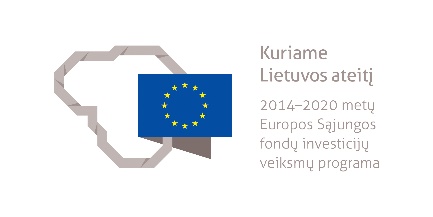 LAIVŲ SISTEMŲ IR ĮRENGINIŲ MONTUOTOJO MODULINĖ PROFESINIO MOKYMO PROGRAMA____________________________(Programos pavadinimas)Programos valstybinis kodas ir apimtis mokymosi kreditais:P31071602, P32071602, P32071604 – programa, skirta pirminiam profesiniam mokymui, 60 mokymosi kreditųT32071602 – programa, skirta tęstiniam profesiniam mokymui, 50 mokymosi kreditųKvalifikacijos pavadinimas – laivų sistemų ir įrenginių montuotojasKvalifikacijos lygis pagal Lietuvos kvalifikacijų sandarą (LTKS) – IIIMinimalus reikalaujamas išsilavinimas kvalifikacijai įgyti:P31071602 – pradinis išsilavinimas ir mokymasis pagrindinio ugdymo programojeP32071604, T32071602 – pagrindinis išsilavinimasP32071602 – pagrindinis išsilavinimas ir mokymasis vidurinio ugdymo programojeReikalavimai profesinei patirčiai (jei taikomi) – nėraPrograma parengta įgyvendinant iš Europos Sąjungos struktūrinių fondų lėšų bendrai finansuojamą projektą „Lietuvos kvalifikacijų sistemos plėtra (I etapas)“ (projekto Nr. 09.4.1-ESFA-V-734-01-0001)1. PROGRAMOS APIBŪDINIMASProgramos paskirtis. Laivų sistemų ir įrenginių montuotojo modulinė profesinio mokymo programa skirta kvalifikuotam darbuotojui parengti, kuris gebėtų, vadovaujant aukštesnės kvalifikacijos darbuotojui ir jam prižiūrint darbų kokybę, atlikti šaltkalvsytės darbus, suvirinti rankiniu elektrolankiniu glaistytu elektrodu, pjauti metalus dujomis ir plaza, paruošti laivo korpusą laivo sistemų montavimo darbams, paruošti laivų sistemų vamzdžius ir surinkti mazgus, montuoti, išmontuoti ir remontuoti laivų sistemų vamzdynus ir įrenginius.Būsimo darbo specifika. Asmuo, įgijęs laivų sistemų ir įrenginių montuotojo kvalifikaciją, galės dirbti sistemų ir įrenginių montuotojais laivų statybos ir remonto įmonėse, pramoninių ir civilinių objektų statybos, montavimo įmonėse, užsiimti individualia veikla.Dirbant privalu dėvėti specialiuosius darbo rūbus ir naudotis asmeninėmis apsaugos priemonėmis. Komandinis darbas pamainomis patalpoje ir lauke. Darbo metu darbuotojas vadovaujasi technine dokumentacija, naudoja šaltkalvystės darbo įrankius, vamzdžių paruošimo, lenkimo įtaisus ir įrenginius, pjovimo ir suvirinimo įrangą, hidraulinių išbandymų įrangą, laivų sistemų įrenginius ir šilumokaičius. Planuoja savo veiklą pagal pateiktas užduotis, naudodamasis aukštesnės kvalifikacijos darbuotojo pagalba. Tam reikalingas darbštumas, kruopštumas, atsakingumas, komunikabilumas, fizinis ištvermingumas, užsienio kalbų mokėjimas, gebėjimas mokytis ir dirbti komandoje.Darbuotojui privalu atlikti sveikatos profilaktinį patikrinimą ir turėti asmens medicininę knygelę arba privalomojo sveikatos patikrinimo medicininę pažymą. Darbuotojas turi turėti gerą fizinį pasirengimą, būti be žymių regos ir judėjimo sutrikimų.2. PROGRAMOS PARAMETRAI* Šie moduliai vykdant tęstinį profesinį mokymą neįgyvendinami, o darbuotojų saugos ir sveikatos bei saugaus elgesio ekstremaliose situacijose mokymas integruojamas į kvalifikaciją sudarančioms kompetencijoms įgyti skirtus modulius.3. REKOMENDUOJAMA MODULIŲ SEKA* Šie moduliai vykdant tęstinį profesinį mokymą neįgyvendinami, o darbuotojų saugos ir sveikatos bei saugaus elgesio ekstremaliose situacijose mokymas integruojamas į kvalifikaciją sudarančioms kompetencijoms įgyti skirtus modulius.4. REKOMENDACIJOS DĖL PROFESINEI VEIKLAI REIKALINGŲ BENDRŲJŲ KOMPETENCIJŲ UGDYMO5. PROGRAMOS STRUKTŪRA, VYKDANT PIRMINĮ IR TĘSTINĮ PROFESĮ MOKYMĄPastabosVykdant pirminį profesinį mokymą asmeniui, jaunesniam nei 16 metų ir neturinčiam pagrindinio išsilavinimo, turi būti sudaromos sąlygos mokytis pagal pagrindinio ugdymo programą (jei taikoma).Vykdant pirminį profesinį mokymą asmeniui turi būti sudaromos sąlygos mokytis pagal vidurinio ugdymo programą (jei taikoma).Vykdant tęstinį profesinį mokymą asmens ankstesnio mokymosi pasiekimai įskaitomi švietimo ir mokslo ministro nustatyta tvarka.Tęstinio profesinio mokymo programos modulius gali vesti mokytojai, įgiję andragogikos žinių ir turintys tai pagrindžiantį dokumentą arba turintys neformaliojo suaugusiųjų švietimo patirties.Saugaus elgesio ekstremaliose situacijose modulį vedantis mokytojas turi būti baigęs civilinės saugos mokymus pagal Priešgaisrinės apsaugos ir gelbėjimo departamento direktoriaus patvirtintą mokymo programą ir turėti tai pagrindžiantį dokumentą.Tęstinio profesinio mokymo programose darbuotojų saugos ir sveikatos mokymas integruojamas į kvalifikaciją sudarančioms kompetencijoms įgyti skirtus modulius. Darbuotojų saugos ir sveikatos mokoma pagal Mokinių, besimokančių pagal pagrindinio profesinio mokymo programas, darbuotojų saugos ir sveikatos programos aprašą, patvirtintą Lietuvos Respublikos švietimo ir mokslo ministro 2005 m. rugsėjo 28 d. įsakymu Nr. ISAK-1953 „Dėl Mokinių, besimokančių pagal pagrindinio profesinio mokymo programas, darbuotojų saugos ir sveikatos programos aprašo patvirtinimo“. Darbuotojų saugos ir sveikatos mokymą vedantis mokytojas turi būti baigęs darbuotojų saugos ir sveikatos mokymus ir turėti tai pagrindžiantį dokumentą.Tęstinio profesinio mokymo programose saugaus elgesio ekstremaliose situacijose mokymas integruojamas pagal poreikį į kvalifikaciją sudarančioms kompetencijoms įgyti skirtus modulius.6. PROGRAMOS MODULIŲ APRAŠAI6.1. ĮVADINIS MODULISModulio pavadinimas – „Įvadas į profesiją“6.2. KVALIFIKACIJĄ SUDARANČIOMS KOMPETENCIJOMS ĮGYTI SKIRTI MODULIAI6.2.1. Privalomieji moduliaiModulio pavadinimas – „Šaltkalvystės darbų atlikimas“Modulio pavadinimas – „Rankinis elektrolankinis suvirinimas glaistytu elektrodu“Modulio pavadinimas – „Metalų pjovimas dujomis ir plazma“Modulio pavadinimas – „Laivo korpuso paruošimas laivo sistemų montavimo darbams“Modulio pavadinimas – „Laivų sistemų vamzdžių paruošimas ir mazgų surinkimas“Modulio pavadinimas – „Laivų sistemų vamzdynų montavimas, išmontavimas ir remontas“Modulio pavadinimas – „Laivų sistemų įrenginių montavimas, išmontavimas ir remontas“6.3. PASIRENKAMIEJI MODULIAIModulio pavadinimas – „Pusiau automatinis vamzdžių suvirinimas prikabinimu lydžiuoju elektrodu apsauginių dujų aplinkoje”Modulio pavadinimas – „Vamzdžių suvirinimas nelydžiuoju volframo elektrodu apsauginių dujų aplinkoje”6.4. BAIGIAMASIS MODULISModulio pavadinimas – „Įvadas į darbo rinką“ Valstybinis kodasModulio pavadinimasLTKS lygisApimtis mokymosi kreditaisKompetencijosKompetencijų pasiekimą iliustruojantys mokymosi rezultataiĮvadinis modulis (iš viso 1 mokymosi kreditas)*Įvadinis modulis (iš viso 1 mokymosi kreditas)*Įvadinis modulis (iš viso 1 mokymosi kreditas)*Įvadinis modulis (iš viso 1 mokymosi kreditas)*Įvadinis modulis (iš viso 1 mokymosi kreditas)*Įvadinis modulis (iš viso 1 mokymosi kreditas)*3000001Įvadas į profesijąIII1Pažinti profesiją.Apibūdinti laivų sistemų ir įrenginių montuotojo profesiją ir jos teikiamas galimybes darbo rinkoje.Apibūdinti laivų sistemų ir įrenginių montuotojo veiklos procesus.Demonstruoti jau turimus, neformaliu ir (arba) savaiminiu būdu įgytus, laivų sistemų ir įrenginių montuotojo kvalifikacijai būdingus bei reikalingus gebėjimus.Bendrieji moduliai (iš viso 4 mokymosi kreditai)*Bendrieji moduliai (iš viso 4 mokymosi kreditai)*Bendrieji moduliai (iš viso 4 mokymosi kreditai)*Bendrieji moduliai (iš viso 4 mokymosi kreditai)*Bendrieji moduliai (iš viso 4 mokymosi kreditai)*Bendrieji moduliai (iš viso 4 mokymosi kreditai)*3102201Saugus elgesys ekstremaliose situacijoseIII1Saugiai elgtis ekstremaliose situacijose.Apibūdinti ekstremalių situacijų tipus, galimus pavojus.Išmanyti saugaus elgesio ekstremaliose situacijose reikalavimus ir instrukcijas, garsinius civilinės saugos signalus.3102102Sąmoningas fizinio aktyvumo reguliavimasIII1Reguliuoti fizinį aktyvumą.Išvardyti fizinio aktyvumo formas.Demonstruoti asmeninį fizinį aktyvumą.Taikyti fizinio aktyvumo formas, atsižvelgiant į darbo specifiką.3102202Darbuotojų sauga ir sveikataIII2Tausoti sveikatą ir saugiai dirbti.Įvardyti darbuotojų saugos ir sveikatos reikalavimus, keliamus darbo vietai.Kvalifikaciją sudarančioms kompetencijoms įgyti skirti moduliai (iš viso 45 mokymosi kreditai)Kvalifikaciją sudarančioms kompetencijoms įgyti skirti moduliai (iš viso 45 mokymosi kreditai)Kvalifikaciją sudarančioms kompetencijoms įgyti skirti moduliai (iš viso 45 mokymosi kreditai)Kvalifikaciją sudarančioms kompetencijoms įgyti skirti moduliai (iš viso 45 mokymosi kreditai)Kvalifikaciją sudarančioms kompetencijoms įgyti skirti moduliai (iš viso 45 mokymosi kreditai)Kvalifikaciją sudarančioms kompetencijoms įgyti skirti moduliai (iš viso 45 mokymosi kreditai)Privalomieji (iš viso 45 mokymosi kreditai)Privalomieji (iš viso 45 mokymosi kreditai)Privalomieji (iš viso 45 mokymosi kreditai)Privalomieji (iš viso 45 mokymosi kreditai)Privalomieji (iš viso 45 mokymosi kreditai)Privalomieji (iš viso 45 mokymosi kreditai)307160008Šaltkalvystės darbų atlikimasIII10Paruošti darbo vietą šaltkalvystės darbams atlikti.Apibūdinti šaltkalvio darbo vietą. Paaiškinti šaltkalvio darbo vietai keliamus reikalavimus.Apibūdinti plienų klasifikaciją, markes, paskirtį.Apibūdinti šaltkalvio įrankius, įtaisus ir paruošti juos darbui. Išdėstyti medžiagas ir pagalbines priemones darbo zonoje.Parinkti asmeninės apsaugos priemones šaltkalvio darbams atlikti.307160008Šaltkalvystės darbų atlikimasIII10Naudoti matavimo įrankius ir prietaisus.Apibūdinti matavimo būdus ir principus.Apibūdinti matavimo ir žymėjimo priemones, analoginius ir skaitmeninius matavimo įrankius, jų paskirtį ir veikimo principą.Matuoti matavimo priemonėmis ir įrankiais.307160008Šaltkalvystės darbų atlikimasIII10Atlikti šaltkalvystės darbus rankiniais ir mechanizuotais įrankiais ir įrenginiais.Skaityti detalių darbo brėžinius.Apibūdinti rankinius įrankius ir jais atliekamas operacijas.Apibūdinti mechanizuotus įrankius ir įrenginius, jų veikimo principus ir panaudojimą.Nustatyti mechanizuotų įrankių ir įrenginių darbo parametrus.Gaminti detales pagal darbo brėžinius.Apdirbti gaminamas detales rankiniais šaltkalvio įrankiais.Apdirbti gaminamas detales mechanizuotais įrankiais ir įrenginiais.307160009Rankinis elektrolankinis suvirinimas glaistytu elektroduIII5Atlikti rankinio elektrolankinio suvirinimo glaistytu elektrodu darbus.Paaiškinti rankinio elektrolankinio suvirinimo glaistytu elektrodu principus.Apibūdinti įvairių metalų ir jų lydinių savybes ir jų suvirinamumą.Paaiškinti elektrolankinio suvirinimo įrangą.Nustatyti rankinio elektrolankinio suvirinimo glaistytu elektrodu pagrindinius parametrus.Paruošti detalių jungtis suvirinimui.Parinkti asmeninės apsaugos priemones suvirinimo darbams atlikti.Suvirinti prikabinimu detalių jungtis.307160009Rankinis elektrolankinis suvirinimas glaistytu elektroduIII5Suvirinti prikabinimu vamzdžių jungčių siūles įvairiose padėtyse.Skaityti detalių darbo brėžinius.Apibūdinti vamzdžių mechaninio apdirbimo įrankius ir įrenginius.Paruošti vamzdžių jungtis pagal darbo brėžinius.Skaityti vamzdžių suvirinimo procedūrų aprašus.Nustatyti suvirinimo parametrus ir parinkti suvirinimo medžiagas.Virinti vamzdžių sujungimų trumpas siūles rankiniu elektrolankiniu būdu glaistytu elektrodu.Atlikti vizualią suvirintos siūlės kokybės kontrolę.307160010Metalų pjovimas dujomis ir plazmaIII5Paruošti metalų pjovimo dujomis ir plazma darbo vietą.Paaiškinti dujinio pjovimo įrangą.Paaiškinti plazminio pjovimo įrangą.Paaiškinti dujinio pjovimo principą ir reguliuojamus parametrus.Paaiškinti plazminio pjovimo principą ir reguliuojamus parametrus.Sukomplektuoti dujinio pjovimo įrangą.Parinkti asmeninės apsaugos priemones metalų pjovimo dujomis ir plazma darbams atlikti.307160010Metalų pjovimas dujomis ir plazmaIII5Žymėti lakštų, vamzdžių, profilių pjūvių vietas.Paaiškinti žymėjimo įrankius ir šablonų naudojimą.Žymėti pjūvių vietas pagal brėžinius, naudojant matavimo, žymėjimo įrankius ir šablonus.307160010Metalų pjovimas dujomis ir plazmaIII5Atlikti metalų pjovimo darbus dujomis ir plazma.Paaiškinti įvairių metalų ir jų lydinių pjovimo dujomis technologijas.Paaiškinti įvairių metalų ir jų lydinių pjovimo plazma technologijas.Nustatyti dujinio pjovimo režimus ir parametrus.Nustatyti plazminio pjovimo režimus ir parametrus.Pjauti metalą dujomis.Pjauti metalą plazma.307160011Laivo korpuso paruošimas laivo sistemų montavimo darbams III5Paruošti darbo vietą laivo sistemų montavimo darbams.Apibūdinti darbo vietą laivo sistemų montavimo darbams atlikti ir paaiškinti darbo vietai keliamus reikalavimus.Apibūdinti montavimo įrankius ir įtaisus.Sukomplektuoti montavimo įrankius, įtaisus ir pagalbines priemones.Paruošti montavimo įrankius ir įtaisus darbui.Parinkti asmeninės apsaugos priemones montavimo darbams atlikti.307160011Laivo korpuso paruošimas laivo sistemų montavimo darbams III5Parinkti konstrukcinius elementus borto ir denio įrangos montavimui.Paaiškinti laivų sistemų konstrukcinius elementus.Įvardyti konstrukcinių elementų montavimo seką.Skaityti konstrukcinių elementų montavimo brėžinius ir schemas.Paruošti konstrukcinius elementus išardomųjų sujungimų montavimui.Paruošti konstrukcinius elementus neišardomųjų sujungimų montavimui.307160011Laivo korpuso paruošimas laivo sistemų montavimo darbams III5Įvirinti montavimo detales laivo korpuse.Apibūdinti įvirinamųjų montavimo detalių konstrukcijas.Nustatyti montavimo detalių įvirinimo laivo korpuse vietą.Paruošti įvirinimo vietą laivo korpuse.Pozicionuoti ir įvirinti montavimo detales laivo korpuse, vadovaujant aukštesnės kvalifikacijos darbuotojui.307160012Laivų sistemų vamzdžių paruošimas ir mazgų surinkimasIII10Paruošti laivų sistemų vamzdžių paruošimo ir mazgų surinkimo vietą.Apibūdinti laivų sistemų vamzdžių paruošimo ir mazgų surinkimo darbo vietą ir paaiškinti darbo vietai keliamus reikalavimus.Apibūdinti vamzdžių paruošimo ir mazgų surinkimo įrankius, įtaisus, jų paruošimą darbui.Parinkti matavimo priemones ir įrankius.Sukomplektuoti įrankius, įtaisus ir pagalbines priemones.Parinkti asmeninės apsaugos priemones vamzdžių paruošimo ir mazgų surinkimo darbams atlikti.307160012Laivų sistemų vamzdžių paruošimas ir mazgų surinkimasIII10Žymėti ir pjauti laivų sistemų vamzdžius.Paaiškinti vamzdžių nomenklatūrą, medžiagas, pagrindines charakteristikas.Parinkti vamzdžių žymėjimo būdus ir įrangą.Apibūdinti vamzdžių pjovimo įrenginius, jų konstrukciją ir veikimo principus.Žymėti laivų sistemų vamzdžius pagal brėžinius.Pjauti laivų sistemų vamzdžius pagal pažymėtus kontūrus.307160012Laivų sistemų vamzdžių paruošimas ir mazgų surinkimasIII10Lenkti laivų sistemų vamzdžius.Paaiškinti vamzdžių lenkimo būdus ir technologijas.Apibūdinti vamzdžių lenkimo įtaisus ir įrenginius, jų konstrukciją, veikimo principus.Paruošti vamzdžių lenkimo įtaisus ir įrenginius darbui.Lenkti vamzdžius rankiniais lenkimo įrenginiais.Lenkti vamzdžius mechanizuotais lenkimo įrenginiais.307160012Laivų sistemų vamzdžių paruošimas ir mazgų surinkimasIII10Apdirbti vamzdžių galus įvairiems vamzdžių sujungimų tipams.Apibūdinti vamzdžių galų apdirbimo būdus įvairiems vamzdžių sujungimų tipams.Apibūdinti vamzdžių galų apdirbimo įrenginius ir jų veikimo principus.Paruošti vamzdžių galus ardomiesiems vamzdžių sujungimų tipams.Paruošti vamzdžių galus neardomiesiems vamzdžių sujungimų tipams.Naudoti vamzdžių pjovimo, frezavimo, drožimo operacijas ruošiant vamzdžių galus sujungimams.307160012Laivų sistemų vamzdžių paruošimas ir mazgų surinkimasIII10Pasiruošti laivų sistemų vamzdžių hidrauliniams išbandymams.Paaiškinti įvairius laivų sistemų vamzdžių išbandymo būdus.Suprasti laivų sistemų vamzdžių hidraulinių išbandymų atlikimo instrukcijas ir techninius reikalavimus.Apibūdinti laivų sistemų vamzdžių hidraulinių išbandymų įrangą, įtaisus ir matavimo prietaisus.Paruošti darbui laivų sistemų vamzdžių hidraulinių išbandymų įrangą, įtaisus ir matavimo prietaisus, vadovaujant aukštesnės kvalifikacijos darbuotojui.307160012Laivų sistemų vamzdžių paruošimas ir mazgų surinkimasIII10Parinkti vamzdynų mazgų konstrukcinius elementus pagal techninę dokumentaciją.Skaityti vamzdynų mazgų ir konstrukcinių elementų principines schemas ir surinkimo brėžinius.Suprasti standartų reikalavimus.Įvardyti vamzdinę armatūrą, jos paskirtį ir veikimo principus.Parinkti vamzdynų jungiamąsias dalis pagal technines specifikacijas.Parinkti vamzdžių sujungimo būdus pagal techninės dokumentacijos reikalavimus.307160012Laivų sistemų vamzdžių paruošimas ir mazgų surinkimasIII10Surinkti vamzdynų mazgus.Paruošti sujungimui jungties elementus.Paaiškinti sandarinimo medžiagas, jų savybes, naudojimo ypatumus.Parinkti sandarinimo medžiagas pagal techninius reikalavimus jungčiai.Surinkti vamzdynų mazgus rankiniais ir mechanizuotais įrankiais ir įrenginiais.307160013Laivų sistemų vamzdynų montavimas, išmontavimas ir remontasIII5Montuoti laivų sistemų vamzdynus laive.Suprasti laivų sistemų vamzdynų klasifikaciją, paskirtį.Skaityti principines laivų sistemų vamzdynų montavimo schemas ir darbo brėžinius.Paaiškinti laivų sistemų vamzdynų montavimo laive darbus ir seką.Atlikti laivų sistemų vamzdynų montavimo darbus laive pagal techninėje dokumentacijoje nustatytą montavimo tvarką, vadovaujant aukštesnės kvalifikacijos darbuotojui ir jam prižiūrint darbų kokybę.307160013Laivų sistemų vamzdynų montavimas, išmontavimas ir remontasIII5Atlikti laivų sistemų vamzdynų išmontavimą ir ženklinimą laive.Paaiškinti laivų sistemų vamzdynų išmontavimo laive darbus ir ženklinimo reikalavimus.Ženklinti laivų sistemų vamzdynų išmontuojamas dalis laive.Atjungti laivų sistemų vamzdynus nuo įrenginių ir šilumokaičių.Išmontuoti laivų sistemų vamzdynus pagal išmontavimo seką, vadovaujant aukštesnės kvalifikacijos darbuotojui.307160013Laivų sistemų vamzdynų montavimas, išmontavimas ir remontasIII5Šalinti nustatytus defektus remontuojant vamzdžius ir armatūrą ceche.Nustatyti vamzdžių ir armatūros defektus, vadovaujant aukštesnės kvalifikacijos darbuotojui.Paaiškinti defektų šalinimo technologijas, remontuojant vamzdžius ir armatūrą ceche.Remontuoti vamzdžius ir armatūrą, taikant vamzdžių ir armatūros remonto ceche technologijas.307160014Laivų sistemų įrenginių montavimas, išmontavimas ir remontasIII5Montuoti ir išmontuoti laivų sistemų įrenginius ir šilumokaičius.Apibūdinti laivo sandarą, korpuso konstrukciją ir laivo išplanavimą.Apibūdinti laivų sistemų įrenginius ir šilumokaičius, paaiškinti jų veikimo principus.Apibūdinti laivų sistemų įrenginių ir šilumokaičių montavimo ir išmontavimo technologijas ir tvarką.Atlikti montavimo ir išmontavimo darbus pagal techninėje dokumentacijoje nustatytą montavimo tvarką, vadovaujant aukštesnės kvalifikacijos darbuotojui.307160014Laivų sistemų įrenginių montavimas, išmontavimas ir remontasIII5Atlikti šilumokaičių restauravimą.Paaiškinti šilumokaičių konstrukciją, paskirtį, veikimo principus.Paaiškinti šilumokaičių išardymo ir surinkimo tvarką.Paaiškinti šilumokaičių vamzdelių restauravimo technologijas.Išardyti šilumokaičius.Restauruoti tinkamas eksploatacijai šilumokaičių detales, vadovaujant aukštesnės kvalifikacijos darbuotojui.Pakeisti susidėvėjusias šilumokaičių detales.Surinkti šilumokaičius, vadovaujant aukštesnės kvalifikacijos darbuotojui.307160014Laivų sistemų įrenginių montavimas, išmontavimas ir remontasIII5Atlikti siurblių, aušintuvų ir pašildytuvų remontą.Paaiškinti siurblių, aušintuvų ir pašildytuvų konstrukciją, paskirtį, veikimo principus.Paaiškinti siurblių, aušintuvų ir pašildytuvų išmontavimo, išardymo ir surinkimo tvarką.Apibūdinti siurblių, aušintuvų ir pašildytuvų susidėvėjusių detalių restauravimo technologijas.Išardyti siurblius, aušintuvus ir pašildytuvus.Restauruoti tinkamas eksploatacijai įrenginių detales, vadovaujant aukštesnės kvalifikacijos darbuotojui.Pakeisti susidėvėjusias įrenginių detales.Surinkti siurblius, aušintuvus ir pašildytuvus, vadovaujant aukštesnės kvalifikacijos darbuotojui.Pasirenkamieji moduliai (iš viso 5 mokymosi kreditai)*Pasirenkamieji moduliai (iš viso 5 mokymosi kreditai)*Pasirenkamieji moduliai (iš viso 5 mokymosi kreditai)*Pasirenkamieji moduliai (iš viso 5 mokymosi kreditai)*Pasirenkamieji moduliai (iš viso 5 mokymosi kreditai)*Pasirenkamieji moduliai (iš viso 5 mokymosi kreditai)*307160015Pusiau automatinis vamzdžių suvirinimas prikabinimu lydžiuoju elektrodu apsauginių dujų aplinkojeIII5Paruošti vamzdžių jungtis pusiau automatiniam vamzdžių suvirinimui lydžiuoju elektrodu apsauginių dujų aplinkoje.Apibūdinti metalus, mechanines charakteristikas, suvirinamumą.Apibūdinti vamzdžių suvirinimo jungtis, suvirinimo padėtis, suvirintų siūlių parametrus.Paruošti vamzdžių briaunas suvirinimui.Surinkti vamzdžių jungtis pagal brėžinius.Parinkti asmeninės apsaugos priemones suvirinimo darbams atlikti.307160015Pusiau automatinis vamzdžių suvirinimas prikabinimu lydžiuoju elektrodu apsauginių dujų aplinkojeIII5Suvirinti prikabinimu vamzdžių jungtis įvairiose padėtyse elektrolankiniu pusiau automatiniu suvirinimo būdu lydžiuoju elektrodu apsauginių dujų aplinkoje.Apibūdinti įvairių metalų ir jų lydinių suvirinamumą.Paaiškinti suvirinimo pusiau automatiniu būdu lydžiuoju elektrodu apsauginių dujų aplinkoje principą ir reguliuojamus parametrus.Apibūdinti suvirinimo pusiau automatiniu būdu lydžiuoju elektrodu apsauginių dujų aplinkoje įrangą.Nustatyti suvirinimo parametrus.Suvirinti trumpas vamzdžių jungčių siūles elektrolankiniu pusiau automatiniu būdu lydžiuoju elektrodu apsauginių dujų aplinkoje.Atlikti vizualią suvirintos siūlės kokybės kontrolę. 307160016Vamzdžių suvirinimas nelydžiuoju volframo elektrodu apsauginių dujų aplinkojeIII5Paruošti vamzdžių jungtis vamzdžių suvirinimui nelydžiuoju volframo elektrodu apsauginių dujų aplinkoje.Apibūdinti metalus, mechanines charakteristikas, suvirinamumą.Apibūdinti vamzdžių suvirinimo jungtis, suvirinimo padėtis, suvirintų siūlių parametrus.Paruošti vamzdžių briaunas suvirinimui.Surinkti jungtis pagal brėžinius.Parinkti asmeninės apsaugos priemones suvirinimo darbams atlikti.307160016Vamzdžių suvirinimas nelydžiuoju volframo elektrodu apsauginių dujų aplinkojeIII5Suvirinti nelydžiuoju volframo elektrodu apsauginių dujų aplinkoje prikabinimu vamzdžių jungtis įvairiose padėtyse.Apibūdinti įvairių metalų ir jų lydinių suvirinamumą.Paaiškinti suvirinimo nelydžiuoju volframo elektrodu apsauginių dujų aplinkoje principą ir reguliuojamus parametrus.Apibūdinti suvirinimo nelydžiuoju volframo elektrodu apsauginių dujų aplinkoje įrangą.Nustatyti suvirinimo parametrus.Suvirinti trumpas vamzdžių jungčių siūles elektrolankiniu būdu nelydžiuoju volframo elektrodu apsauginių dujų aplinkoje.Atlikti vizualią suvirintos siūlės kokybės kontrolę. Baigiamasis modulis (iš viso 5 mokymosi kreditai)Baigiamasis modulis (iš viso 5 mokymosi kreditai)Baigiamasis modulis (iš viso 5 mokymosi kreditai)Baigiamasis modulis (iš viso 5 mokymosi kreditai)Baigiamasis modulis (iš viso 5 mokymosi kreditai)Baigiamasis modulis (iš viso 5 mokymosi kreditai)3000002Įvadas į darbo rinkąIII5 Formuoti darbinius įgūdžius realioje darbo vietoje.Susipažinti su būsimo darbo specifika ir darbo vieta.Įvardyti asmenines integracijos į darbo rinką galimybes.Demonstruoti realioje darbo vietoje įgytas kompetencijasValstybinis kodasModulio pavadinimasLTKS lygisApimtis mokymosi kreditaisAsmens pasirengimo mokytis modulyje reikalavimai (jei taikoma)Įvadinis modulis (iš viso 1 mokymosi kreditas)*Įvadinis modulis (iš viso 1 mokymosi kreditas)*Įvadinis modulis (iš viso 1 mokymosi kreditas)*Įvadinis modulis (iš viso 1 mokymosi kreditas)*Įvadinis modulis (iš viso 1 mokymosi kreditas)*3000001Įvadas į profesijąIII1Netaikoma.Bendrieji moduliai (iš viso 4 mokymosi kreditai)*Bendrieji moduliai (iš viso 4 mokymosi kreditai)*Bendrieji moduliai (iš viso 4 mokymosi kreditai)*Bendrieji moduliai (iš viso 4 mokymosi kreditai)*Bendrieji moduliai (iš viso 4 mokymosi kreditai)*3102201Saugus elgesys ekstremaliose situacijoseIII1Netaikoma.3102102Sąmoningas fizinio aktyvumo reguliavimasIII1Netaikoma.3102202Darbuotojų sauga ir sveikataIII2Netaikoma.Kvalifikaciją sudarančioms kompetencijoms įgyti skirti moduliai (iš viso 45 mokymosi kreditai)Kvalifikaciją sudarančioms kompetencijoms įgyti skirti moduliai (iš viso 45 mokymosi kreditai)Kvalifikaciją sudarančioms kompetencijoms įgyti skirti moduliai (iš viso 45 mokymosi kreditai)Kvalifikaciją sudarančioms kompetencijoms įgyti skirti moduliai (iš viso 45 mokymosi kreditai)Kvalifikaciją sudarančioms kompetencijoms įgyti skirti moduliai (iš viso 45 mokymosi kreditai)Privalomieji (iš viso 45 mokymosi kreditai)Privalomieji (iš viso 45 mokymosi kreditai)Privalomieji (iš viso 45 mokymosi kreditai)Privalomieji (iš viso 45 mokymosi kreditai)Privalomieji (iš viso 45 mokymosi kreditai)307160008Šaltkalvystės darbų atlikimasIII10Netaikoma.307160009Rankinis elektrolankinis suvirinimas glaistytu elektroduIII5Netaikoma 307160010Metalų pjovimas dujomis ir plazmaIII5Netaikoma 307160011Laivo korpuso paruošimas laivo sistemų montavimo darbamsIII5Baigti šie moduliai:Šaltkalvystės darbų atlikimasRankinis elektrolankinis suvirinimas glaistytu elektroduMetalų pjovimas dujomis ir plazma.307160012Laivų sistemų vamzdžių paruošimas ir mazgų surinkimasIII10Baigti šie moduliai:Šaltkalvystės darbų atlikimasRankinis elektrolankinis suvirinimas glaistytu elektroduMetalų pjovimas dujomis ir plazmaLaivo korpuso paruošimas laivo sistemų montavimo darbams307160013Laivų sistemų vamzdynų montavimas, išmontavimas ir remontasIII10Baigti šie moduliai:Šaltkalvystės darbų atlikimasRankinis elektrolankinis suvirinimas glaistytu elektroduMetalų pjovimas dujomis ir plazmaLaivo korpuso paruošimas laivo sistemų montavimo darbamsLaivų sistemų vamzdžių paruošimas ir mazgų surinkimas307160014Laivų sistemų įrenginių montavimas, išmontavimas ir remontasIII5Baigti šie moduliai:Šaltkalvystės darbų atlikimasRankinis elektrolankinis suvirinimas glaistytu elektroduMetalų pjovimas dujomis ir plazmaLaivo korpuso paruošimas laivo sistemų montavimo darbamsLaivų sistemų vamzdžių paruošimas ir mazgų surinkimasLaivų sistemų vamzdynų montavimas, išmontavimas ir remontasPasirenkamieji moduliai (iš viso 5 mokymosi kreditai)*Pasirenkamieji moduliai (iš viso 5 mokymosi kreditai)*Pasirenkamieji moduliai (iš viso 5 mokymosi kreditai)*Pasirenkamieji moduliai (iš viso 5 mokymosi kreditai)*Pasirenkamieji moduliai (iš viso 5 mokymosi kreditai)*307160015Pusiau automatinis vamzdžių suvirinimas prikabinimu lydžiuoju elektrodu apsauginių dujų aplinkojeIII5Netaikoma.307160016Vamzdžių suvirinimas nelydžiuoju volframo elektrodu apsauginių dujų aplinkojeIII5Netaikoma.Baigiamasis modulis (iš viso 5 mokymosi kreditai)Baigiamasis modulis (iš viso 5 mokymosi kreditai)Baigiamasis modulis (iš viso 5 mokymosi kreditai)Baigiamasis modulis (iš viso 5 mokymosi kreditai)Baigiamasis modulis (iš viso 5 mokymosi kreditai)3000002Įvadas į darbo rinkąIII5Baigti visi laivų sistemų ir įrenginių montuotojo kvalifikaciją sudarantys privalomieji moduliai.Bendrosios kompetencijosBendrųjų kompetencijų pasiekimą iliustruojantys mokymosi rezultataiRaštingumo kompetencijaRašyti gyvenimo aprašymą, motyvacinį laišką, prašymą, elektroninį laišką.Bendrauti vartojant profesinę terminiją.Daugiakalbystės kompetencijaParašyti gyvenimo aprašymą, motyvacinį laišką, prašymą, elektroninį laišką užsienio kalba.Įvardyti pagrindinius metalo apdirbimo, pjovimo, suvirinimo, matavimo, montavimo įrankius, įtaisus ir įrenginius užsienio kalba.Įvardyti pagrindines laivo korpuso konstrukcijas, sistemas, įrenginius ir jų detales užsienio kalba.Matematinė kompetencija ir gamtos mokslų, technologijų ir inžinerijos kompetencijaIšvardyti ilgio, ploto, svorio ir tūrio matavimo vienetus.Apskaičiuoti plotą, perimetrą, svorį ir kiekį.Žymėti ir matuoti metalo lakštus, profilius ir vamzdžius.Naudotis technologine detalių gamybos, sistemų surinkimo, remonto ir tikrinimo įranga montuojant ir išmontuojant laivo sistemas ir įrenginius.Skaitmeninė kompetencijaSurasti darbui reikalingą informaciją internete.Surinkti ir saugoti reikalingą informaciją.Perduoti informaciją IT priemonėmis.Naudotis suvirinimo operacijų programine įranga.Asmeninė, socialinė ir mokymosi mokytis kompetencijaĮsivertinti turimas žinias ir gebėjimus.Rasti informaciją apie tolesnio mokymosi galimybes, kvalifikacijos kėlimą.Pritaikyti turimas žinias ir gebėjimus dirbant individualiai ir kolektyve.Pilietiškumo kompetencijaBendrauti su įvairiais klientais.Valdyti savo psichologines būsenas, pojūčius ir savybes.Pagarbiai elgtis su klientu, bendradarbiais, artimaisiais.Gerbti save, kitus, savo šalį ir jos tradicijas.Verslumo kompetencijaRodyti iniciatyvą darbe, namie, kitoje aplinkoje.Padėti aplinkiniams, kada jiems reikia pagalbos.Dirbti savarankiškai, planuoti darbus pagal pavestas užduotis.Kultūrinio sąmoningumo ir raiškos kompetencijaPažinti įvairių šalies regionų tradicijas ir papročius.Pažinti įvairių šalių kultūrinius skirtumus. Kvalifikacija – laivų sistemų ir įrenginių montuotojas, LTKS lygis IIIKvalifikacija – laivų sistemų ir įrenginių montuotojas, LTKS lygis IIIProgramos, skirtos pirminiam profesiniam mokymui, struktūraProgramos, skirtos tęstiniam profesiniam mokymui, struktūraĮvadinis modulis (iš viso 1 mokymosi kreditas)Įvadas į profesiją, 1 mokymosi kreditas Įvadinis modulis (0 mokymosi kreditų)–Bendrieji moduliai (iš viso 4 mokymosi kreditai)Saugus elgesys ekstremaliose situacijose, 1 mokymosi kreditasSąmoningas fizinio aktyvumo reguliavimas, 1 mokymosi kreditasDarbuotojų sauga ir sveikata, 2 mokymosi kreditaiBendrieji moduliai (0 mokymosi kreditų)–Kvalifikaciją sudarančioms kompetencijoms įgyti skirti moduliai (iš viso 45 mokymosi kreditai)Šaltkalvystės darbų atlikimas, 10 mokymosi kreditųRankinis elektrolankinis suvirinimas glaistytu elektrodu , 5 mokymosi kreditaiMetalų pjovimas dujomis ir plazma, 5 mokymosi kreditaiLaivo korpuso paruošimas laivo sistemų montavimo darbams, 5 mokymosi kreditaiLaivų sistemų vamzdžių paruošimas ir mazgų surinkimas, 10 mokymosi kreditųLaivų sistemų vamzdynų montavimas, išmontavimas ir remontas, 5 mokymosi kreditaiLaivų sistemų įrenginių montavimas, išmontavimas ir remontas, 5 mokymosi kreditaiKvalifikaciją sudarančioms kompetencijoms įgyti skirti moduliai (iš viso 45 mokymosi kreditai)Šaltkalvystės darbų atlikimas, 10 mokymosi kreditųRankinis elektrolankinis suvirinimas glaistytu elektrodu , 5 mokymosi kreditaiMetalų pjovimas dujomis ir plazma, 5 mokymosi kreditaiLaivo korpuso paruošimas laivo sistemų montavimo darbams, 5 mokymosi kreditaiLaivų sistemų vamzdžių paruošimas ir mazgų surinkimas, 10 mokymosi kreditųLaivų sistemų vamzdynų montavimas, išmontavimas ir remontas, 5 mokymosi kreditaiLaivų sistemų įrenginių montavimas, išmontavimas ir remontas, 5 mokymosi kreditaiPasirenkamieji moduliai (iš viso 5 mokymosi kreditai)Pusiau automatinis vamzdžių suvirinimas prikabinimu lydžiuoju elektrodu apsauginių dujų aplinkoje, 5 mokymosi kreditaiVamzdžių suvirinimas nelydžiuoju volframo elektrodu apsauginių dujų aplinkoje, 5 mokymosi kreditaiPasirenkamieji moduliai (0 mokymosi kreditų)–Baigiamasis modulis (iš viso 5 mokymosi kreditai)Įvadas į darbo rinką, 5 mokymosi kreditaiBaigiamasis modulis (iš viso 5 mokymosi kreditai)Įvadas į darbo rinką, 5 mokymosi kreditaiValstybinis kodas30000013000001Modulio LTKS lygisIIIIIIApimtis mokymosi kreditais11KompetencijosMokymosi rezultataiRekomenduojamas turinys mokymosi rezultatams pasiekti1. Pažinti profesiją.1.1. Apibūdinti laivų sistemų ir įrenginių montuotojo profesiją ir jos teikiamas galimybes darbo rinkoje.Tema. Laivų sistemų ir įrenginių montuotojo profesija, jos specifika ir galimybės darbo rinkojeLaivų sistemų ir įrenginių montuotojo profesijos samprataAsmeninės savybės reikalingos laivų sistemų ir įrenginių montuotojo profesijaiLaivų sistemų ir įrenginių montuotojo profesinės galimybės1. Pažinti profesiją.1.2. Apibūdinti laivų sistemų ir įrenginių montuotojo veiklos procesus.Tema. Laivų sistemų ir įrenginių montuotojo veiklos procesai, funkcijos ir uždaviniaiLaivų sistemų ir įrenginių montuotojo veiklos procesai, funkcijos ir uždaviniaiTeisės aktai, reglamentuojantys laivo sistemų ir įrenginių montuotojo profesinę veiklą 1. Pažinti profesiją.1.3. Demonstruoti jau turimus, neformaliu ir (arba) savaiminiu būdu įgytus, laivų sistemų ir įrenginių montuotojo kvalifikacijai būdingus bei reikalingus gebėjimus.Tema. Laivų sistemų ir įrenginių montuotojo modulinė profesinio mokymo programaMokymo programos tikslai bei uždaviniaiMokymosi formos ir metodai, mokymosi pasiekimų įvertinimo kriterijai, mokymosi įgūdžių demonstravimo formos (metodai)Tema. Turimų gebėjimų, įgytų savaiminiu ar neformaliuoju būdu, vertinimas ir lygių nustatymasTurimų gebėjimų savaiminio ar neformaliojo įvertinimo būdaiSavaiminiu ar neformaliuoju būdu įgytų gebėjimų vertinimasMokymosi pasiekimų vertinimo kriterijaiSiūlomas įvadinio modulio įvertinimas – įskaityta (neįskaityta).Siūlomas įvadinio modulio įvertinimas – įskaityta (neįskaityta).Reikalavimai mokymui skirtiems metodiniams ir materialiesiems ištekliamsMokymo(si) medžiaga:Laivų sistemų ir įrenginių montuotojo modulinė profesinio mokymo programaTestai turimiems gebėjimams vertintiTeisės aktai, instrukcijos reglamentuojantys darbuotojų saugos ir sveikatos reikalavimusMokymo(si) priemonės:Techninės priemonės mokymo(si) medžiagai iliustruoti, vizualizuoti, pristatytiMokymo(si) medžiaga:Laivų sistemų ir įrenginių montuotojo modulinė profesinio mokymo programaTestai turimiems gebėjimams vertintiTeisės aktai, instrukcijos reglamentuojantys darbuotojų saugos ir sveikatos reikalavimusMokymo(si) priemonės:Techninės priemonės mokymo(si) medžiagai iliustruoti, vizualizuoti, pristatytiReikalavimai teorinio ir praktinio mokymo vietaiKlasė ar kita mokymui(si) pritaikyta patalpa su techninėmis priemonėmis (kompiuteriu, vaizdo projektoriumi) mokymo(si) medžiagai pateikti.Praktinio mokymo klasė (patalpa), aprūpinta darbo drabužiais, kolektyvinėmis ir asmens saugos priemonėmis.Klasė ar kita mokymui(si) pritaikyta patalpa su techninėmis priemonėmis (kompiuteriu, vaizdo projektoriumi) mokymo(si) medžiagai pateikti.Praktinio mokymo klasė (patalpa), aprūpinta darbo drabužiais, kolektyvinėmis ir asmens saugos priemonėmis.Reikalavimai mokytojų dalykiniam pasirengimui (dalykinei kvalifikacijai)Modulį gali vesti mokytojas, turintis:1) Lietuvos Respublikos švietimo įstatyme ir Reikalavimų mokytojų kvalifikacijai apraše, patvirtintame Lietuvos Respublikos švietimo ir mokslo ministro 2014 m. rugpjūčio 29 d. įsakymu Nr. V-774 „Dėl Reikalavimų mokytojų kvalifikacijai aprašo patvirtinimo“, nustatytą išsilavinimą ir kvalifikaciją;2) laivų sistemų ir įrenginių montuotojo ar lygiavertę kvalifikaciją (išsilavinimą) arba ne mažesnę kaip 3 metų laivų sistemų ir įrenginių montuotojo profesinės veiklos patirtį.Modulį gali vesti mokytojas, turintis:1) Lietuvos Respublikos švietimo įstatyme ir Reikalavimų mokytojų kvalifikacijai apraše, patvirtintame Lietuvos Respublikos švietimo ir mokslo ministro 2014 m. rugpjūčio 29 d. įsakymu Nr. V-774 „Dėl Reikalavimų mokytojų kvalifikacijai aprašo patvirtinimo“, nustatytą išsilavinimą ir kvalifikaciją;2) laivų sistemų ir įrenginių montuotojo ar lygiavertę kvalifikaciją (išsilavinimą) arba ne mažesnę kaip 3 metų laivų sistemų ir įrenginių montuotojo profesinės veiklos patirtį.Valstybinis kodas307160008307160008Modulio LTKS lygisIIIIIIApimtis mokymosi kreditais1010Asmens pasirengimo mokytis modulyje reikalavimai (jei taikoma)NetaikomaNetaikomaKompetencijosMokymosi rezultataiRekomenduojamas turinys mokymosi rezultatams pasiekti1. Paruošti darbo vietą šaltkalvystės darbams atlikti.1.1. Apibūdinti šaltkalvio darbo vietą. Paaiškinti šaltkalvio darbo vietai keliamus reikalavimus.Tema. Šaltkalvio darbo vietaŠaltkalvio darbo stalasPozicionieriai, konduktoriai ir kita detalių tvirtinimo įranga šaltkalvystės darbams atliktiŠaltkalvio darbo vietai keliami reikalavimai1. Paruošti darbo vietą šaltkalvystės darbams atlikti.1.2. Apibūdinti plienų klasifikaciją, markes, paskirtį.Tema. Plienų klasifikacija, markės, paskirtisPlienų žymėjimo sistemosPlienų žymėjimas pagal paskirtį ir cheminę sudėtįSkaitmeninė plienų žymėjimo sistema1. Paruošti darbo vietą šaltkalvystės darbams atlikti.1.3. Apibūdinti šaltkalvio įrankius, įtaisus ir paruošti juos darbui.Tema. Šaltkalvio įrankiai ir įtaisai ir jų paruošimas darbuiRankiniai šaltkalvio įrankiaiDetalių tvirtinimo įtaisaiŠaltkalvio įrankiai skirtingoms operacijoms atlikti 1. Paruošti darbo vietą šaltkalvystės darbams atlikti.1.4. Išdėstyti medžiagas ir pagalbines priemones darbo zonoje.Tema. Šaltkalvio darbo zonos organizavimasMedžiagų išdėstymas darbo zonojePagalbinių priemonių išdėstymas darbo zonoje 1. Paruošti darbo vietą šaltkalvystės darbams atlikti.1.5. Parinkti asmeninės apsaugos priemones šaltkalvio darbams atlikti.Tema. Asmeninės apsaugos priemonės šaltkalvio darbams atliktiŠaltkalvio darbo drabužiai, avalynė, pirštinėsApsauga akims2. Naudoti matavimo įrankius ir prietaisus.2.1. Apibūdinti matavimo būdus ir principus. Tema. Matavimo būdai ir principaiMatavimo vienetų sistemaMatavimo būdaiMatavimo principai 2. Naudoti matavimo įrankius ir prietaisus.2.2. Apibūdinti matavimo ir žymėjimo priemones, analoginius ir skaitmeninius matavimo įrankius, jų paskirtį ir veikimo principąTema. Matavimo ir žymėjimo priemonėsMatavimo priemonėsŽymėjimo priemonėsŽymėjimo būdaiAnaloginiai ir skaitmeniniai matavimo įrankiai, jų paskirtis ir veikimo principas2. Naudoti matavimo įrankius ir prietaisus.2.3. Matuoti matavimo priemonėmis ir įrankiais.Tema. Matavimo priemonių ir įrankių naudojimasIlgio, kampo matavimaiJėgos ir svorio (masės) matavimai3. Atlikti šaltkalvystės darbus rankiniais ir mechanizuotais įrankiais ir įrenginiais.3.1.Skaityti detalių darbo brėžinius.Tema. Detalių darbo brėžiniaiTechninės braižybos pagrindaiDetalių darbo brėžinių skaitymas3. Atlikti šaltkalvystės darbus rankiniais ir mechanizuotais įrankiais ir įrenginiais.3.2 Apibūdinti rankinius įrankius ir jais atliekamas operacijas.Tema. Rankiniai šaltkalvystės darbų įrankiaiPjovimo įrankiaiGręžimo ir frezavimo įrankiaiPaviršių apdirbimo įrankiai3. Atlikti šaltkalvystės darbus rankiniais ir mechanizuotais įrankiais ir įrenginiais.3.3. Apibūdinti mechanizuotus įrankius ir įrenginius, jų veikimo principus ir panaudojimą.Tema. Mechanizuoti šaltkalvystės darbų įrankiaiMechanizuoti pjovimo įrankiaiLenkimo valcaiPresai 3. Atlikti šaltkalvystės darbus rankiniais ir mechanizuotais įrankiais ir įrenginiais.3.4. Nustatyti mechanizuotų įrankių ir įrenginių darbo parametrus.Tema. Mechanizuotų įrankių parametraiPjovimo greičiai skirtingiems metalams ir medžiagomsGrąžtų ir frezų greičiai3. Atlikti šaltkalvystės darbus rankiniais ir mechanizuotais įrankiais ir įrenginiais.3.5. Gaminti detales pagal darbo brėžinius.Tema. Detalių gamybaRuošinio parinkimasGamybos operacijų ir įrankių parinkimasDetalių gamyba, laikantis gamybos operacijų nuoseklumo 3. Atlikti šaltkalvystės darbus rankiniais ir mechanizuotais įrankiais ir įrenginiais.3.6. Apdirbti gaminamas detales rankiniais šaltkalvio įrankiais.Tema. Detalių apdirbimas rankiniais šaltkalvio įrankiaisPjovimo įrankių naudojimasGręžimo ir frezavimo įrankių naudojimasPaviršių apdirbimo įrankių naudojimas3. Atlikti šaltkalvystės darbus rankiniais ir mechanizuotais įrankiais ir įrenginiais.3.7. Apdirbti gaminamas detales mechanizuotais elektriniais įrankiais ir įrenginiais.Tema. Detalių apdirbimas mechanizuotais šaltkalvio įrankiaisMechanizuotų pjovimo įrankių naudojimasLenkimo valcų naudojimasPresų naudojimasMokymosi pasiekimų vertinimo kriterijai Paruošta darbo vieta, naudotos tinkamos asmeninės apsaugos priemonės, dėvėti tinkami darbo drabužiai. Dirbant laikytasi saugos ir sveikatos, priešgaisrinės saugos ir elektrosaugos reikalavimų.Detalių ir sujungimo medžiagos parinktos pagal technologinius reikalavimus.Pademonstruoti šaltkalviškų operacijų atlikimo būdai ir veiksmai apdirbant, gaminant ir surenkant detales pagal technologines korteles, eskizus, šablonus ir brėžinius.Technologiniai procesai atlikti laikantis eiliškumo.Sumarkiruotos ir sukomplektuotos detalės pagal brėžinius.Nustatyta pagamintų detalių kokybę.Sutvarkyta darbo vieta.Paruošta darbo vieta, naudotos tinkamos asmeninės apsaugos priemonės, dėvėti tinkami darbo drabužiai. Dirbant laikytasi saugos ir sveikatos, priešgaisrinės saugos ir elektrosaugos reikalavimų.Detalių ir sujungimo medžiagos parinktos pagal technologinius reikalavimus.Pademonstruoti šaltkalviškų operacijų atlikimo būdai ir veiksmai apdirbant, gaminant ir surenkant detales pagal technologines korteles, eskizus, šablonus ir brėžinius.Technologiniai procesai atlikti laikantis eiliškumo.Sumarkiruotos ir sukomplektuotos detalės pagal brėžinius.Nustatyta pagamintų detalių kokybę.Sutvarkyta darbo vieta.Reikalavimai mokymui skirtiems metodiniams ir materialiesiems ištekliamsMokymo(si) medžiaga:Testas turimiems gebėjimams vertintiVadovėliai ir kita mokomoji medžiagaDetalių gamybos technologinės kortelės, brėžiniai, eskizaiMokymo(si) priemonės:Techninės priemonės mokymo(si) medžiagai iliustruoti, vizualizuoti, pristatytiVaizdinės priemonės (detalių pavyzdžiai, šablonai)Lakštinis ir profilinis metalas detalėms gamintiŠaltkalviški ir detalių surinkimo įrankiai, įtaisai ir įrenginiaiMokymo(si) medžiaga:Testas turimiems gebėjimams vertintiVadovėliai ir kita mokomoji medžiagaDetalių gamybos technologinės kortelės, brėžiniai, eskizaiMokymo(si) priemonės:Techninės priemonės mokymo(si) medžiagai iliustruoti, vizualizuoti, pristatytiVaizdinės priemonės (detalių pavyzdžiai, šablonai)Lakštinis ir profilinis metalas detalėms gamintiŠaltkalviški ir detalių surinkimo įrankiai, įtaisai ir įrenginiaiReikalavimai teorinio ir praktinio mokymo vietaiKlasė ar kita mokymui(si) pritaikyta patalpa su techninėmis priemonėmis (kompiuteriu, vaizdo projektoriumi) mokymo(si) medžiagai pateikti.Praktinio mokymo klasė (patalpa) aprūpinta darbastaliais su varstotais, šaltkalviškais įrankiais, detalių apdirbimo įrenginiais, darbo drabužiais, kolektyvinėmis ir asmeninėmis apsaugos priemonėmis.Klasė ar kita mokymui(si) pritaikyta patalpa su techninėmis priemonėmis (kompiuteriu, vaizdo projektoriumi) mokymo(si) medžiagai pateikti.Praktinio mokymo klasė (patalpa) aprūpinta darbastaliais su varstotais, šaltkalviškais įrankiais, detalių apdirbimo įrenginiais, darbo drabužiais, kolektyvinėmis ir asmeninėmis apsaugos priemonėmis.Reikalavimai mokytojų dalykiniam pasirengimui (dalykinei kvalifikacijai)Modulį gali vesti mokytojas, turintis:1) Lietuvos Respublikos švietimo įstatyme ir Reikalavimų mokytojų kvalifikacijai apraše, patvirtintame Lietuvos Respublikos švietimo ir mokslo ministro 2014 m. rugpjūčio 29 d. įsakymu Nr. V-774 „Dėl Reikalavimų mokytojų kvalifikacijai aprašo patvirtinimo“, nustatytą išsilavinimą ir kvalifikaciją;2) laivų sistemų ir įrenginių montuotojo ar lygiavertę kvalifikaciją (išsilavinimą) arba ne mažesnę kaip 3 metų laivų sistemų ir įrenginių montuotojo profesinės veiklos patirtį.Modulį gali vesti mokytojas, turintis:1) Lietuvos Respublikos švietimo įstatyme ir Reikalavimų mokytojų kvalifikacijai apraše, patvirtintame Lietuvos Respublikos švietimo ir mokslo ministro 2014 m. rugpjūčio 29 d. įsakymu Nr. V-774 „Dėl Reikalavimų mokytojų kvalifikacijai aprašo patvirtinimo“, nustatytą išsilavinimą ir kvalifikaciją;2) laivų sistemų ir įrenginių montuotojo ar lygiavertę kvalifikaciją (išsilavinimą) arba ne mažesnę kaip 3 metų laivų sistemų ir įrenginių montuotojo profesinės veiklos patirtį.Valstybinis kodas307160009307160009Modulio LTKS lygisIIIIIIApimtis mokymosi kreditais55Asmens pasirengimo mokytis modulyje reikalavimai (jei taikoma)NetaikomaNetaikomaKompetencijosMokymosi rezultataiRekomenduojamas turinys mokymosi rezultatams pasiekti1. Atlikti rankinio elektrolankinio suvirinimo glaistytu elektrodu darbus.1.1. Paaiškinti rankinio elektrolankinio suvirinimo glaistytu elektrodu principus.Tema. Rankinis elektrolankinis suvirinimas glaistytu elektroduElektrolankinio suvirinimo principasSuvirinimo pozicijosSuvirintos siūlės tipai 1. Atlikti rankinio elektrolankinio suvirinimo glaistytu elektrodu darbus.1.2. Apibūdinti įvairių metalų ir jų lydinių savybes ir jų suvirinamumą.Tema. Metalų ir jų lydinių savybės ir suvirinamumasPlienų ir spalvotųjų metalų grupėsPlienų su suvirinamumas. Anglies ir kitų elementų įtaka suvirinamumuiSpalvotųjų metalų suvirinamumas1. Atlikti rankinio elektrolankinio suvirinimo glaistytu elektrodu darbus.1.3. Paaiškinti elektrolankinio suvirinimo įrangą.Tema. Elektrolankinio suvirinimo įrangaSuvirinimo transformatoriai ir jų veikimo principasSuvirinimo lygintuvaiInverterinė suvirinimo įrangaSuvirinimo generatoriai1. Atlikti rankinio elektrolankinio suvirinimo glaistytu elektrodu darbus.1.4 Nustatyti rankinio elektrolankinio suvirinimo glaistytu elektrodu pagrindinius parametrus.Tema. Rankinio elektrolankinio suvirinimo glaistytu elektrodu parametraiGlaistytų elektrodų tipaiGlaistyto elektrodo parinkimas pagal suvirinamą metaląReguliuojami suvirinimo parametrai1. Atlikti rankinio elektrolankinio suvirinimo glaistytu elektrodu darbus.1.5. Paruošti detalių jungtis suvirinimui.Tema. Suvirinamų detalių jungtysDetalių jungčių tipaiJungčių paruošimas priklausomai nuo detalės storioJungčių paruošimo būdai1. Atlikti rankinio elektrolankinio suvirinimo glaistytu elektrodu darbus.1.6. Parinkti asmeninės apsaugos priemones suvirinimo darbams atlikti.Tema. Asmeninės apsaugos priemonės atliekant suvirinimo darbusReikalavimai suvirintojo skydeliuiKvėpavimo organų apsaugaReikalavimai suvirintojo drabužiams, pirštinėms ir avalynei1. Atlikti rankinio elektrolankinio suvirinimo glaistytu elektrodu darbus.1.7. Suvirinti prikabinimu detalių jungtis.Tema. Detalių jungčių suvirinimas prikabinimuElektros lanko uždegimasElektrodo vedimo būdai2. Suvirinti prikabinimu vamzdžių jungčių siūles įvairiose padėtyse.2.1.Skaityti detalių darbo brėžinius.Tema. Detalių darbo brėžiniaiDetalių darbo brėžinių skaitymasSuvirintų siūlių žymėjimas brėžiniuose2. Suvirinti prikabinimu vamzdžių jungčių siūles įvairiose padėtyse.2.2. Apibūdinti vamzdžių mechaninio apdirbimo įrankius ir įrenginius.Tema. Vamzdžių mechaninio apdirbimo įrankiai ir įrenginiaiVamzdžių pjovimo įrankiai ir įrenginiaiVamzdžių jungčių briaunų apdirbimo įrankiaiVamzdžių jungčių suvedimo įranga2. Suvirinti prikabinimu vamzdžių jungčių siūles įvairiose padėtyse.2.3. Paruošti vamzdžių jungtis pagal darbo brėžinius.Tema. Vamzdžių jungčių paruošimasVamzdžių jungčių briaunų paruošimo būdaiVamzdžių jungčių suvedimas pagal darbo brėžinio reikalavimus2. Suvirinti prikabinimu vamzdžių jungčių siūles įvairiose padėtyse.2.4. Skaityti vamzdžių suvirinimo procedūrų aprašus. Tema. Suvirinimo procedūrų aprašas SPASuvirinimo procedūrų aprašo struktūraSuvirintos siūlės parametrai2. Suvirinti prikabinimu vamzdžių jungčių siūles įvairiose padėtyse.2.5. Nustatyti suvirinimo parametrus ir parinkti suvirinimo medžiagas.Tema. Suvirinimo parametrai ir suvirinimo medžiagosGlaistyto elektrodo parinkimas pagal suvirinimo procedūrų aprašus SPA ir klasifikacijąSuvirinimo parametrų nustatymas pagal suvirinimo procedūrų aprašus SPA2. Suvirinti prikabinimu vamzdžių jungčių siūles įvairiose padėtyse.2.6. Virinti vamzdžių sujungimų trumpas siūles rankiniu elektrolankiniu būdu glaistytu elektrodu.Tema. Vamzdžių suvirinimasElektros lanko uždegimasVamzdžių suvirinimo prikabinimu būdai2. Suvirinti prikabinimu vamzdžių jungčių siūles įvairiose padėtyse.2.7. Atlikti vizualią suvirintos siūlės kokybės kontrolę.Tema. Vizuali suvirintos siūlės kontrolėIšoriniai suvirintos siūlės defektaiSuvirinimo parametrų įtaka siūlės defektamsMokymosi pasiekimų vertinimo kriterijaiParuošta darbo vieta, naudotos tinkamos asmeninės apsaugos priemonės, dėvėti tinkami darbo drabužiai. Dirbant laikytasi saugos ir sveikatos, priešgaisrinės saugos ir elektrosaugos reikalavimų.Paaiškinta metalų suvirinimo rankiniu elektrolankiniu būdu glaistytu elektrodu technologija.Apibūdintas plienų suvirinamumas, reikalavimai suvirintai siūlei, reguliuojami suvirinimo parametrai.Pagal pateiktą suvirinimo procedūrų aprašą SPA parinkta suvirinimo įranga, medžiagos, pasiruošta siūlės suvirinimui.Pagal pateiktas užduotis parinkti suvirinimo parametrai, atliktas suvirinimo įrangos reguliavimas, efektyvus kontroliavimas proceso metu ir plieno lakštų ir vamzdžių suvirinimas, be akivaizdžių defektų, savarankiškai atliktas vizualinis suvirinimo defektų vertinimas.Sutvarkyta darbo vieta.Paruošta darbo vieta, naudotos tinkamos asmeninės apsaugos priemonės, dėvėti tinkami darbo drabužiai. Dirbant laikytasi saugos ir sveikatos, priešgaisrinės saugos ir elektrosaugos reikalavimų.Paaiškinta metalų suvirinimo rankiniu elektrolankiniu būdu glaistytu elektrodu technologija.Apibūdintas plienų suvirinamumas, reikalavimai suvirintai siūlei, reguliuojami suvirinimo parametrai.Pagal pateiktą suvirinimo procedūrų aprašą SPA parinkta suvirinimo įranga, medžiagos, pasiruošta siūlės suvirinimui.Pagal pateiktas užduotis parinkti suvirinimo parametrai, atliktas suvirinimo įrangos reguliavimas, efektyvus kontroliavimas proceso metu ir plieno lakštų ir vamzdžių suvirinimas, be akivaizdžių defektų, savarankiškai atliktas vizualinis suvirinimo defektų vertinimas.Sutvarkyta darbo vieta.Reikalavimai mokymui skirtiems metodiniams ir materialiesiems ištekliamsMokymo(si) medžiaga:Testas turimiems gebėjimams vertintiVadovėliai ir kita mokomoji medžiagaSuvirinimo procedūrų aprašai SPAMokymo(si) priemonės:Techninės priemonės mokymo(si) medžiagai iliustruoti, vizualizuoti, pristatyti.Vaizdinės priemonės, suvirintų siūlių pavyzdžiai;Surinkimo įrankiai, įtaisai ir įrenginiai.Mokymo(si) medžiaga:Testas turimiems gebėjimams vertintiVadovėliai ir kita mokomoji medžiagaSuvirinimo procedūrų aprašai SPAMokymo(si) priemonės:Techninės priemonės mokymo(si) medžiagai iliustruoti, vizualizuoti, pristatyti.Vaizdinės priemonės, suvirintų siūlių pavyzdžiai;Surinkimo įrankiai, įtaisai ir įrenginiai.Reikalavimai teorinio ir praktinio mokymo vietaiKlasė ar kita mokymui(si) pritaikyta patalpa su techninėmis priemonėmis (kompiuteriu, vaizdo projektoriumi) mokymo(si) medžiagai pateikti.Praktinio mokymo klasė (patalpa) aprūpinta suvirintojo darbastaliais, dūmų nutraukimo sistema, suvirinimo įranga, darbo drabužiais, kolektyvinėmis ir asmeninėmis apsaugos priemonėmis.Klasė ar kita mokymui(si) pritaikyta patalpa su techninėmis priemonėmis (kompiuteriu, vaizdo projektoriumi) mokymo(si) medžiagai pateikti.Praktinio mokymo klasė (patalpa) aprūpinta suvirintojo darbastaliais, dūmų nutraukimo sistema, suvirinimo įranga, darbo drabužiais, kolektyvinėmis ir asmeninėmis apsaugos priemonėmis.Reikalavimai mokytojų dalykiniam pasirengimui (dalykinei kvalifikacijai)Modulį gali vesti mokytojas, turintis:1) Lietuvos Respublikos švietimo įstatyme ir Reikalavimų mokytojų kvalifikacijai apraše, patvirtintame Lietuvos Respublikos švietimo ir mokslo ministro 2014 m. rugpjūčio 29 d. įsakymu Nr. V-774 „Dėl Reikalavimų mokytojų kvalifikacijai aprašo patvirtinimo“, nustatytą išsilavinimą ir kvalifikaciją;2) laivų sistemų ir įrenginių montuotojo ar lygiavertę kvalifikaciją (išsilavinimą) arba ne mažesnę kaip 3 metų laivų sistemų ir įrenginių montuotojo profesinės veiklos patirtį.Modulį gali vesti mokytojas, turintis:1) Lietuvos Respublikos švietimo įstatyme ir Reikalavimų mokytojų kvalifikacijai apraše, patvirtintame Lietuvos Respublikos švietimo ir mokslo ministro 2014 m. rugpjūčio 29 d. įsakymu Nr. V-774 „Dėl Reikalavimų mokytojų kvalifikacijai aprašo patvirtinimo“, nustatytą išsilavinimą ir kvalifikaciją;2) laivų sistemų ir įrenginių montuotojo ar lygiavertę kvalifikaciją (išsilavinimą) arba ne mažesnę kaip 3 metų laivų sistemų ir įrenginių montuotojo profesinės veiklos patirtį.Valstybinis kodas307160010307160010Modulio LTKS lygisIIIIIIApimtis mokymosi kreditais55Asmens pasirengimo mokytis modulyje reikalavimai (jei taikoma)NetaikomaNetaikomaKompetencijosMokymosi rezultataiRekomenduojamas turinys mokymosi rezultatams pasiekti1. Paruošti metalų pjovimo dujomis ir plazma darbo vietą.1.1. Paaiškinti dujinio pjovimo įrangą.Tema. Dujinio pjovimo įrangaDegiųjų dujų ir deguonies charakteristikosDujų balionai, jų sandara ir žymėjimasDujų reduktoriai, atbuliniai vožtuvai, žarnosDujiniai pjovikliai ir jų veikimo principai1. Paruošti metalų pjovimo dujomis ir plazma darbo vietą.1.2. Paaiškinti plazminio pjovimo įrangą.Tema. Plazminio pjovimo įrangaPlazminio pjovimo šaltiniaiDujos, naudojamos plazminiam pjovimuiPlazminis pjoviklisKeičiamos plazminio pjovimo dalys1. Paruošti metalų pjovimo dujomis ir plazma darbo vietą.1.3. Paaiškinti dujinio pjovimo principą ir reguliuojamus parametrus.Tema. Dujinio pjovimo principasLiepsnos sandara ir jos tipaiLiepsnos uždegimo sekaAntgalio parinkimas pagal pjaunamo metalo storįDegiųjų dujų ir deguonies slėgio reguliavimas1. Paruošti metalų pjovimo dujomis ir plazma darbo vietą.1.4. Paaiškinti plazminio pjovimo principą ir reguliuojamus parametrus.Tema. Plazminio pjovimo principasPlazmos lanko uždegimasDujų srauto reguliavimasSrovės reguliavimas pagal pjaunamą metalą ir jo storį1. Paruošti metalų pjovimo dujomis ir plazma darbo vietą.1.5. Sukomplektuoti dujinio pjovimo įrangą. Tema. Dujinio pjovimo įrangos paruošimas darbuiReduktorių parinkimas pagal dujas ir balionų slėgįDujų žarnų parinkimasDujinio pjoviklio ir antgalių parinkimas1. Paruošti metalų pjovimo dujomis ir plazma darbo vietą.1.6. Parinkti asmeninės apsaugos priemones metalų pjovimo dujomis ir plazma darbams atlikti.Tema. Asmeninės apsaugos priemonės atliekant pjovimo darbusReikalavimai suvirintojo skydeliui, atliekant pjovimo dujomis ir plazma darbusKvėpavimo organų apsaugaReikalavimai suvirintojo rūbams, pirštinėms ir avalynei2. Žymėti lakštų, vamzdžių, profilių pjūvių vietas.2.1. Paaiškinti žymėjimo įrankius ir šablonų naudojimą.Tema. Žymėjimo įrankiai ir šablonaiŽymėjimo įrankiaiŽymėjimas pagal šablonus2. Žymėti lakštų, vamzdžių, profilių pjūvių vietas.2.2. Žymėti pjūvių vietas pagal brėžinius, naudojant matavimo, žymėjimo įrankius ir šablonus.Tema. Pjūvių vietų žymėjimasMatavimo ir žymėjimo įrankiaiPjūvio vietos nustatymas pagal brėžiniusPjūvio vietos žymėjimas 3. Atlikti metalų pjovimo darbus dujomis ir plazma.3.1. Paaiškinti įvairių metalų ir jų lydinių pjovimo dujomis technologijas.Tema. Metalų ir jų lydinių pjovimas dujomisMetalų ir jų lydinių cheminės sudėties įtaka dujiniam pjovimuiPjaunamo metalo storio įtaka pjovimo greičiui3. Atlikti metalų pjovimo darbus dujomis ir plazma.3.2. Paaiškinti įvairių metalų ir jų lydinių pjovimo plazma technologijas.Tema. Metalų ir jų lydinių pjovimas plazmaPlazmos lanko elektriniai parametraiPlazminio pjovimo greitis priklausomai nuo metalo tipo ir storio3. Atlikti metalų pjovimo darbus dujomis ir plazma.3.3. Nustatyti dujinio pjovimo režimus ir parametrus.Tema. Dujinio pjovimo režimai ir parametraiDegiųjų dujų slėgio ir srauto nustatymasDeguonies slėgio ir srauto nustatymas3. Atlikti metalų pjovimo darbus dujomis ir plazma.3.4. Nustatyti plazminio pjovimo režimus ir parametrusTema. Plazminio pjovimo režimai ir parametraiPlazmos dujų slėgio ir srauto nustatymasPlazmos srovės reguliavimasPjovimo greičio nustatymas3. Atlikti metalų pjovimo darbus dujomis ir plazma.3.5. Pjauti metalą dujomis. Tema. Dujinis metalų pjovimasPjovimo liepsnos uždegimas ir reguliavimasPjaunančiojo deguonies srauto nustatymasDujinio pjovimo greičio parinkimas3. Atlikti metalų pjovimo darbus dujomis ir plazma.3.6. Pjauti metalą plazma.Tema. Metalų pjovimas plazmaPlazmos lanko uždegimasPlazmos srovės stiprumo reguliavimasPlazminio pjovimo greičio nustatymasMokymosi pasiekimų vertinimo kriterijaiParuošta darbo vieta, naudotos tinkamos asmeninės apsaugos priemonės, dėvėti tinkami darbo drabužiai. Dirbant laikytasi saugos ir sveikatos, priešgaisrinės saugos ir elektrosaugos reikalavimų.Paaiškinta dujinio ir plazminio pjovimo įranga, jos veikimo principai, reguliuojami parametrai.Paaiškinta dujinio ir plazminio pjovimo technologija.Pažymėtos pjūvių vietos pagal brėžinius, naudojant matavimo, žymėjimo įrankius ir šablonus.Pagal pateiktas užduotis parinkti dujinio pjovimo parametrai, sureguliuota dujinio pjovimo įranga, optimaliai valdytas dujinio pjovimo procesas be akivaizdžių defektų.Sutvarkyta darbo vieta.Paruošta darbo vieta, naudotos tinkamos asmeninės apsaugos priemonės, dėvėti tinkami darbo drabužiai. Dirbant laikytasi saugos ir sveikatos, priešgaisrinės saugos ir elektrosaugos reikalavimų.Paaiškinta dujinio ir plazminio pjovimo įranga, jos veikimo principai, reguliuojami parametrai.Paaiškinta dujinio ir plazminio pjovimo technologija.Pažymėtos pjūvių vietos pagal brėžinius, naudojant matavimo, žymėjimo įrankius ir šablonus.Pagal pateiktas užduotis parinkti dujinio pjovimo parametrai, sureguliuota dujinio pjovimo įranga, optimaliai valdytas dujinio pjovimo procesas be akivaizdžių defektų.Sutvarkyta darbo vieta.Reikalavimai mokymui skirtiems metodiniams ir materialiesiems ištekliamsMokymo(si) medžiaga:Testas turimiems gebėjimams vertintiVadovėliai ir kita mokomoji medžiagaSuvirinimo procedūrų aprašai SPAMokymo(si) priemonės:Techninės priemonės mokymo(si) medžiagai iliustruoti, vizualizuoti, pristatyti.Vaizdinės priemonės, detalių pjūvių pavyzdžiai;Žymėjimo įrankiai, įtaisai ir įrenginiai.Mokymo(si) medžiaga:Testas turimiems gebėjimams vertintiVadovėliai ir kita mokomoji medžiagaSuvirinimo procedūrų aprašai SPAMokymo(si) priemonės:Techninės priemonės mokymo(si) medžiagai iliustruoti, vizualizuoti, pristatyti.Vaizdinės priemonės, detalių pjūvių pavyzdžiai;Žymėjimo įrankiai, įtaisai ir įrenginiai.Reikalavimai teorinio ir praktinio mokymo vietaiKlasė ar kita mokymui(si) pritaikyta patalpa su techninėmis priemonėmis (kompiuteriu, vaizdo projektoriumi) mokymo(si) medžiagai pateikti.Praktinio mokymo klasė (patalpa) aprūpinta suvirintojo darbastaliais, dūmų nutraukimo sistema, dujinio ir plazminio pjovimo įranga, darbo drabužiais, kolektyvinėmis ir asmeninėmis apsaugos priemonėmis. Klasė ar kita mokymui(si) pritaikyta patalpa su techninėmis priemonėmis (kompiuteriu, vaizdo projektoriumi) mokymo(si) medžiagai pateikti.Praktinio mokymo klasė (patalpa) aprūpinta suvirintojo darbastaliais, dūmų nutraukimo sistema, dujinio ir plazminio pjovimo įranga, darbo drabužiais, kolektyvinėmis ir asmeninėmis apsaugos priemonėmis. Reikalavimai mokytojų dalykiniam pasirengimui (dalykinei kvalifikacijai)Modulį gali vesti mokytojas, turintis:1) Lietuvos Respublikos švietimo įstatyme ir Reikalavimų mokytojų kvalifikacijai apraše, patvirtintame Lietuvos Respublikos švietimo ir mokslo ministro 2014 m. rugpjūčio 29 d. įsakymu Nr. V-774 „Dėl Reikalavimų mokytojų kvalifikacijai aprašo patvirtinimo“, nustatytą išsilavinimą ir kvalifikaciją;2) laivų sistemų ir įrenginių montuotojo ar lygiavertę kvalifikaciją (išsilavinimą) arba ne mažesnę kaip 3 metų laivų sistemų ir įrenginių montuotojo profesinės veiklos patirtį. Modulį gali vesti mokytojas, turintis:1) Lietuvos Respublikos švietimo įstatyme ir Reikalavimų mokytojų kvalifikacijai apraše, patvirtintame Lietuvos Respublikos švietimo ir mokslo ministro 2014 m. rugpjūčio 29 d. įsakymu Nr. V-774 „Dėl Reikalavimų mokytojų kvalifikacijai aprašo patvirtinimo“, nustatytą išsilavinimą ir kvalifikaciją;2) laivų sistemų ir įrenginių montuotojo ar lygiavertę kvalifikaciją (išsilavinimą) arba ne mažesnę kaip 3 metų laivų sistemų ir įrenginių montuotojo profesinės veiklos patirtį. Valstybinis kodas307160011307160011Modulio LTKS lygisIIIIIIApimtis mokymosi kreditais55Asmens pasirengimo mokytis modulyje reikalavimai (jei taikoma)Baigti šie moduliai:Šaltkalvystės darbų atlikimasRankinis elektrolankinis suvirinimas glaistytu elektroduMetalų pjovimas dujomis ir plazmaBaigti šie moduliai:Šaltkalvystės darbų atlikimasRankinis elektrolankinis suvirinimas glaistytu elektroduMetalų pjovimas dujomis ir plazmaKompetencijosMokymosi rezultataiRekomenduojamas turinys mokymosi rezultatams pasiekti1. Paruošti darbo vietą laivo sistemų montavimo darbams.1.1. Apibūdinti darbo vietą laivo sistemų montavimo darbams atlikti ir paaiškinti darbo vietai keliamus reikalavimus.Tema. Laivo sistemų montavimo darbo vietaMontavimo darbų darbo vietos įranga ir įtaisaiSaugos reikalavimai montavimo darbo vietai1. Paruošti darbo vietą laivo sistemų montavimo darbams.1.2. Apibūdinti montavimo įrankius ir įtaisus.Tema. Montavimo įrankiai ir įtaisaiMontavimo įrankiaiMontavimo įtaisai 1. Paruošti darbo vietą laivo sistemų montavimo darbams.1.3. Sukomplektuoti montavimo įrankius, įtaisus ir pagalbines priemones.Tema. Montavimo įrankių, įtaisų ir pagalbinių priemonių parinkimasMontavimo įrankių parinkimasMontavimo įtaisų parinkimasMontavimo pagalbinių priemonių parinkimas 1. Paruošti darbo vietą laivo sistemų montavimo darbams.1.4. Paruošti montavimo įrankius ir įtaisus darbui.Tema. Montavimo įrankių, įtaisų paruošimas darbuiMontavimo įrankių paruošimas darbuiMontavimo įtaisų paruošimas darbui1. Paruošti darbo vietą laivo sistemų montavimo darbams.1.5. Parinkti asmeninės apsaugos priemones montavimo darbams atlikti.Tema. Asmeninės apsaugos priemonės atliekant montavimo darbusApsaugos priemonės nuo dujų ir dulkiųApsaugos priemonės nuo ultravioletinio ir infraraudonojo spinduliavimo2. Parinkti konstrukcinius elementus borto ir denio įrangos montavimui.2.1. Paaiškinti laivų sistemų konstrukcinius elementus. Tema. Laivų sistemų konstrukciniai elementaiLaivo korpuso konstrukciniai elementaiLaivo sistemos2. Parinkti konstrukcinius elementus borto ir denio įrangos montavimui.2.2. Įvardyti konstrukcinių elementų montavimo seką.Tema. Konstrukcinių elementų montavimo sekaKonstrukcinių elementų montavimo vietos žymėjimasKonstrukcinių elementų paruošimas montavimui2. Parinkti konstrukcinius elementus borto ir denio įrangos montavimui.2.3. Skaityti konstrukcinių elementų montavimo brėžinius ir schemas.Tema. Konstrukcinių elementų montavimo brėžinių ir schemų skaitymasTechninės braižybos pagrindaiMontavimo būdų žymėjimas brėžiniuoseStandartiniai montavimo elementai2. Parinkti konstrukcinius elementus borto ir denio įrangos montavimui.2.4. Paruošti konstrukcinius elementus išardomųjų sujungimų montavimui.Tema. Konstrukcinių elementų paruošimas išardomųjų sujungimų montavimuiIšardomųjų sujungimų tipaiMedžiagos ir detalės išardomiesiems sujungimams sudarytiIšardomųjų sujungimų montavimo įrankiai2. Parinkti konstrukcinius elementus borto ir denio įrangos montavimui.2.5. Paruošti konstrukcinius elementus neišardomųjų sujungimų montavimui.Tema. Konstrukcinių elementų paruošimas neišardomųjų sujungimų montavimuiNeišardomųjų sujungimų tipaiMedžiagos neišardomiesiems sujungimams sudarytiĮranga neišardomiesiems sujungimams sudaryti3. Įvirinti montavimo detales laivo korpuse.3.1. Apibūdinti įvirinamųjų montavimo detalių konstrukcijas.Tema. Įvirinamosios montavimo detalėsĮvirinamųjų montavimo detalių tipaiĮvirinamųjų montavimo detalių konstrukcijos3. Įvirinti montavimo detales laivo korpuse.3.2. Nustatyti montavimo detalių įvirinimo laivo korpuse vietą.Tema. Įvirinamųjų detalių montavimo laivo korpuse vietos nustatymasMatavimo darbai nustatant įvirinimo vietąĮvirinimo vietos žymėjimas laivo korpuse3. Įvirinti montavimo detales laivo korpuse.3.3. Paruošti įvirinimo vietą laivo korpuse.Tema. Įvirinimo vietos laivo korpuse paruošimasSuvirinimo briaunų paruošimasMontavimo įrangos paruošimas3. Įvirinti montavimo detales laivo korpuse.3.4. Pozicionuoti ir įvirinti montavimo detales laivo korpuse, vadovaujant aukštesnės kvalifikacijos darbuotojui.Tema. Montavimo detalių įvirinimas laivo korpuseMontavimo detalių pozicionavimas pagal montavimo brėžiniusDetalių fiksavimo įrangaMontavimo detalių įvirinimas prikabinimuMokymosi pasiekimų vertinimo kriterijaiParuošta darbo vieta, naudotos tinkamos asmeninės apsaugos priemonės, dėvėti tinkami darbo drabužiai. Dirbant laikytasi saugos ir sveikatos, priešgaisrinės saugos ir elektrosaugos reikalavimų.Paaiškinti montavimo įrankiai, įtaisai, pagalbinės priemonės.Paaiškinta konstrukcinių elementų paskirtis, montavimo technologijos.Pademonstruoti tvirtinimo elementų montavimo brėžinių skaitymo įgūdžiai.Pagal pateiktas užduotis nustatyta ir paruošta montavimo detalių įvirinimo vieta laivo korpuse, įvirintos montavimo detalės, optimaliai valdytas įvirinimo procesas be akivaizdžių defektų.Sutvarkyta darbo vieta.Paruošta darbo vieta, naudotos tinkamos asmeninės apsaugos priemonės, dėvėti tinkami darbo drabužiai. Dirbant laikytasi saugos ir sveikatos, priešgaisrinės saugos ir elektrosaugos reikalavimų.Paaiškinti montavimo įrankiai, įtaisai, pagalbinės priemonės.Paaiškinta konstrukcinių elementų paskirtis, montavimo technologijos.Pademonstruoti tvirtinimo elementų montavimo brėžinių skaitymo įgūdžiai.Pagal pateiktas užduotis nustatyta ir paruošta montavimo detalių įvirinimo vieta laivo korpuse, įvirintos montavimo detalės, optimaliai valdytas įvirinimo procesas be akivaizdžių defektų.Sutvarkyta darbo vieta.Reikalavimai mokymui skirtiems metodiniams ir materialiesiems ištekliamsMokymo(si) medžiaga:Testas turimiems gebėjimams vertintiVadovėliai ir kita mokomoji medžiagaSuvirinimo procedūrų aprašai SPAMokymo(si) priemonės:Techninės priemonės mokymo(si) medžiagai iliustruoti, vizualizuoti, pristatytiVaizdinės priemonės, įvirinamųjų montavimo detalių pavyzdžiaiMontavimo įrankiai, įtaisai ir įrenginiaiMokymo(si) medžiaga:Testas turimiems gebėjimams vertintiVadovėliai ir kita mokomoji medžiagaSuvirinimo procedūrų aprašai SPAMokymo(si) priemonės:Techninės priemonės mokymo(si) medžiagai iliustruoti, vizualizuoti, pristatytiVaizdinės priemonės, įvirinamųjų montavimo detalių pavyzdžiaiMontavimo įrankiai, įtaisai ir įrenginiaiReikalavimai teorinio ir praktinio mokymo vietaiKlasė ar kita mokymui(si) pritaikyta patalpa su techninėmis priemonėmis (kompiuteriu, vaizdo projektoriumi) mokymo(si) medžiagai pateikti.Praktinio mokymo klasė (patalpa) aprūpinta montavimo įrankiais, įtaisais ir įrenginiais, suvirinimo įranga, darbo drabužiais, kolektyvinėmis ir asmeninėmis apsaugos priemonėmis.Klasė ar kita mokymui(si) pritaikyta patalpa su techninėmis priemonėmis (kompiuteriu, vaizdo projektoriumi) mokymo(si) medžiagai pateikti.Praktinio mokymo klasė (patalpa) aprūpinta montavimo įrankiais, įtaisais ir įrenginiais, suvirinimo įranga, darbo drabužiais, kolektyvinėmis ir asmeninėmis apsaugos priemonėmis.Reikalavimai mokytojų dalykiniam pasirengimui (dalykinei kvalifikacijai)Modulį gali vesti mokytojas, turintis:1) Lietuvos Respublikos švietimo įstatyme ir Reikalavimų mokytojų kvalifikacijai apraše, patvirtintame Lietuvos Respublikos švietimo ir mokslo ministro 2014 m. rugpjūčio 29 d. įsakymu Nr. V-774 „Dėl Reikalavimų mokytojų kvalifikacijai aprašo patvirtinimo“, nustatytą išsilavinimą ir kvalifikaciją;2) laivų sistemų ir įrenginių montuotojo ar lygiavertę kvalifikaciją (išsilavinimą) arba ne mažesnę kaip 3 metų laivų sistemų ir įrenginių montuotojo profesinės veiklos patirtį. Modulį gali vesti mokytojas, turintis:1) Lietuvos Respublikos švietimo įstatyme ir Reikalavimų mokytojų kvalifikacijai apraše, patvirtintame Lietuvos Respublikos švietimo ir mokslo ministro 2014 m. rugpjūčio 29 d. įsakymu Nr. V-774 „Dėl Reikalavimų mokytojų kvalifikacijai aprašo patvirtinimo“, nustatytą išsilavinimą ir kvalifikaciją;2) laivų sistemų ir įrenginių montuotojo ar lygiavertę kvalifikaciją (išsilavinimą) arba ne mažesnę kaip 3 metų laivų sistemų ir įrenginių montuotojo profesinės veiklos patirtį. Valstybinis kodas307160012307160012Modulio LTKS lygisIIIIIIApimtis mokymosi kreditais1010Asmens pasirengimo mokytis modulyje reikalavimai (jei taikoma)Baigti šie moduliai:Šaltkalvystės darbų atlikimasRankinis elektrolankinis suvirinimas glaistytu elektroduMetalų pjovimas dujomis ir plazmaLaivo korpuso paruošimas laivo sistemų montavimo darbamsBaigti šie moduliai:Šaltkalvystės darbų atlikimasRankinis elektrolankinis suvirinimas glaistytu elektroduMetalų pjovimas dujomis ir plazmaLaivo korpuso paruošimas laivo sistemų montavimo darbamsKompetencijosMokymosi rezultataiRekomenduojamas turinys mokymosi rezultatams pasiekti1. Paruošti laivų sistemų vamzdžių paruošimo ir mazgų surinkimo vietą.1.1. Apibūdinti laivų sistemų vamzdžių paruošimo ir mazgų surinkimo darbo vietą ir paaiškinti darbo vietai keliamus reikalavimus.Tema. Vamzdžių paruošimo ir mazgų surinkimo darbo vietaVamzdžių paruošimo ir mazgų surinkimo darbo vietos įranga ir įtaisaiSaugos reikalavimai vamzdžių paruošimo ir mazgų surinkimo darbo vietai1. Paruošti laivų sistemų vamzdžių paruošimo ir mazgų surinkimo vietą.1.2. Apibūdinti montavimo vamzdžių paruošimo ir mazgų surinkimo įrankius, įtaisus, jų paruošimą darbui.Tema. Vamzdžių paruošimo ir mazgų surinkimo įrankiai ir įtaisaiVamzdžių pjovimo įrankiaiVamzdžių galų apdirbimo įrangaSurinkimo įrankiai ir įtaisai1. Paruošti laivų sistemų vamzdžių paruošimo ir mazgų surinkimo vietą.1.3. Parinkti matavimo priemones ir įrankius.Tema. Matavimo priemonės ir įrankiaiIlgio, kampo matavimo priemonėsJėgos matavimo priemonėsSriegių matavimo priemonės1. Paruošti laivų sistemų vamzdžių paruošimo ir mazgų surinkimo vietą.1.4. Sukomplektuoti įrankius, įtaisus ir pagalbines priemones.Tema. Įrankių, įtaisų ir pagalbinių priemonių parinkimas vamzdžių paruošimo ir mazgų surinkimo darbams atliktiVamzdžių paruošimo įrankių, įtaisų ir pagalbinių priemonių parinkimasVamzdžių mazgų surinkimo įrankių, įtaisų ir pagalbinių priemonių parinkimas1. Paruošti laivų sistemų vamzdžių paruošimo ir mazgų surinkimo vietą.1.5. Parinkti asmeninės apsaugos priemones vamzdžių paruošimo ir mazgų surinkimo darbams atlikti.Tema. Asmeninės apsaugos priemonės atliekant vamzdžių paruošimo ir mazgų surinkimo darbusApsaugos priemonės nuo dujų ir dulkiųApsaugos priemonės nuo ultravioletinio ir infraraudonojo spinduliavimo2. Žymėti ir pjauti laivų sistemų vamzdžius.2.1. Paaiškinti vamzdžių nomenklatūrą, medžiagas, pagrindines charakteristikas.Tema. Vamzdžių nomenklatūra ir medžiagosVamzdžių nomenklatūraVamzdžių medžiagos ir jų charakteristikos2. Žymėti ir pjauti laivų sistemų vamzdžius.2.2. Parinkti vamzdžių žymėjimo būdus ir įrangą.Tema. Vamzdžių žymėjimo būdai ir įrangaVamzdžių žymėjimo būdaiVamzdžių žymėjimo įranga2. Žymėti ir pjauti laivų sistemų vamzdžius.2.3. Apibūdinti vamzdžių pjovimo įrenginius, jų konstrukciją ir veikimo principus.Tema. Vamzdžių pjovimo įrenginiaiJuostiniai ir diskiniai pjūklai, jų konstrukcija ir veikimo principaiVamzdžių pjovimo frezos, jų konstrukcija ir veikimo principas2. Žymėti ir pjauti laivų sistemų vamzdžius.2.4. Žymėti laivų sistemų vamzdžius pagal brėžinius.Tema. Vamzdžių žymėjimas pagal brėžiniusPjovimo vietos nustatymas pagal brėžiniusPjovimo vietos žymėjimas pagal šablonus2. Žymėti ir pjauti laivų sistemų vamzdžius.2.5. Pjauti laivų sistemų vamzdžius pagal pažymėtus kontūrus.Tema. Vamzdžių pjovimas pagal pažymėtus kontūrusTiesus vamzdžių pjovimasĮpjovos į vamzdžius pagal šablonus3. Lenkti laivų sistemų vamzdžius.3.1. Paaiškinti vamzdžių lenkimo būdus ir technologijas.Tema. Vamzdžių lenkimo būdaiRankinis vamzdžių lenkimas su užpildu ir be užpildoMechanizuotas vamzdžių lenkimas3. Lenkti laivų sistemų vamzdžius.3.2. Apibūdinti vamzdžių lenkimo įtaisus ir įrenginius, jų konstrukciją, veikimo principus.Tema. Vamzdžių lenkimo įtaisai ir įrenginiaiRankiniai vamzdžių lenkimo įrenginiaiVamzdžių lenkimo staklės3. Lenkti laivų sistemų vamzdžius.3.3. Paruošti vamzdžių lenkimo įtaisus ir įrenginius darbui.Tema. Vamzdžių lenkimo įtaisų ir įrenginių paruošimas darbuiVamzdžių lenkimo kampo parinkimasVamzdžių lenkimo spindulio nustatymas3. Lenkti laivų sistemų vamzdžius.3.4. Lenkti vamzdžius rankiniais lenkimo įrenginiais.Tema. Vamzdžių lenkimas rankiniais lenkimo įrenginiaisVamzdžio lenkimas nustatytu kampu rankiniais lenkimo įrenginiaisVamzdžio lenkimas nustatytu spinduliu rankiniais lenkimo įrenginiais3. Lenkti laivų sistemų vamzdžius.3.5. Lenkti vamzdžius mechanizuotais lenkimo įrenginiais.Tema. Vamzdžių lenkimas mechanizuotais lenkimo įrenginiaisVamzdžio lenkimas nustatytu kampu mechanizuotais lenkimo įrenginiaisVamzdžio lenkimas nustatytu spinduliu mechanizuotais lenkimo įrenginiais4. Apdirbti vamzdžių galus įvairiems vamzdžių sujungimų tipams.4.1. Apibūdinti vamzdžių galų apdirbimo būdus įvairiems vamzdžių sujungimų tipams.Tema. Vamzdžių galų apdirbimo būdaiVamzdžių galų paruošimas suvirinimuiVamzdžių galų paruošimas srieginiam sujungimui4. Apdirbti vamzdžių galus įvairiems vamzdžių sujungimų tipams.4.2. Apibūdinti vamzdžių galų apdirbimo įrenginius ir jų veikimo principus.Tema. Vamzdžių apdirbimo įrenginiaiVamzdžių pjovimo įrangaVamzdžių galų frezavimo įrenginiaiSriegikliai 4. Apdirbti vamzdžių galus įvairiems vamzdžių sujungimų tipams.4.3. Paruošti vamzdžių galus ardomiesiems vamzdžių sujungimų tipams.Tema. Vamzdžių paruošimas ardomiesiems vamzdžių sujungimo tipamsVamzdžių galų pjovimas ir frezavimasVamzdžių galų sriegimas4. Apdirbti vamzdžių galus įvairiems vamzdžių sujungimų tipams.4.4. Paruošti vamzdžių galus neardomiesiems vamzdžių sujungimų tipams.Tema. Vamzdžių paruošimas neardomiesiems vamzdžių sujungimo tipamsVamzdžių galų pjovimasBriaunų paruošimas suvirinimui4. Apdirbti vamzdžių galus įvairiems vamzdžių sujungimų tipams.4.5. Naudoti vamzdžių pjovimo, frezavimo, drožimo operacijas ruošiant vamzdžių galus sujungimams.Tema. Vamzdžių pjovimas, frezavimas, drožimasVamzdžių pjovimas diskiniais ir juostiniais pjūklaisVamzdžių galų frezavimas ir drožimas5. Pasiruošti laivų sistemų vamzdžių hidrauliniams išbandymams.5.1. Paaiškinti įvairius laivų sistemų vamzdžių išbandymo būdus.Tema. Laivų sistemų vamzdžių išbandymo būdaiVamzdžių išbandymai suspaustu oruHidrauliniai vamzdžių išbandymo būdai5. Pasiruošti laivų sistemų vamzdžių hidrauliniams išbandymams.5.2. Suprasti laivų sistemų vamzdžių hidraulinių išbandymų atlikimo instrukcijas ir techninius reikalavimus. Tema. Vamzdžių hidraulinių išbandymų reikalavimaiTechniniai reikalavimai vamzdžių hidrauliniams išbandymamsHidraulinių išbandymų atlikimo eiga5. Pasiruošti laivų sistemų vamzdžių hidrauliniams išbandymams.5.3. Apibūdinti laivų sistemų vamzdžių hidraulinių išbandymų įrangą, įtaisus ir matavimo prietaisus.Tema. Vamzdžių hidraulinių išbandymų įrangaPneumohidrauliniai siurbliaiSlėgio matavimo prietaisai5. Pasiruošti laivų sistemų vamzdžių hidrauliniams išbandymams.5.4. Paruošti darbui laivų sistemų vamzdžių hidraulinių išbandymų įrangą, įtaisus ir matavimo prietaisus, vadovaujant aukštesnės kvalifikacijos darbuotojui.Tema. Vamzdžių hidraulinių išbandymų įrangos paruošimas darbuiHidraulinių išbandymų įrangos prijungimas prie vamzdžių sistemųLaivų sistemų įrangos atjungimas nuo vamzdžių sistemų6. Parinkti vamzdynų mazgų konstrukcinius elementus pagal techninę dokumentaciją.6.1. Skaityti vamzdynų mazgų ir konstrukcinių elementų principines schemas ir surinkimo brėžinius.Tema. Vamzdynų mazgų ir konstrukcinių elementų principinės schemos ir surinkimo brėžiniaiVamzdynų mazgų ir konstrukcinių elementų vaizdavimas brėžiniuoseVamzdynų mazgų ir konstrukcinių elementų principinės schemos ir surinkimo brėžinių skaitymas6. Parinkti vamzdynų mazgų konstrukcinius elementus pagal techninę dokumentaciją.6.2. Suprasti standartų reikalavimus.Tema. Vamzdynų mazgų ir konstrukcinių elementų standartaiVamzdžių standartaiVamzdinės armatūros standartai6. Parinkti vamzdynų mazgų konstrukcinius elementus pagal techninę dokumentaciją.6.3. Įvardyti vamzdinę armatūrą, jos paskirtį ir veikimo principus.Tema. Vamzdinė armatūraVamzdinės armatūros tipaiVamzdinės armatūros paskirtis ir veikimo principai6. Parinkti vamzdynų mazgų konstrukcinius elementus pagal techninę dokumentaciją.6.4. Parinkti vamzdynų jungiamąsias dalis pagal technines specifikacijas.Tema. Vamzdžių jungiamųjų dalių parinkimasVamzdžių jungiamosios dalysTechniniai reikalavimai vamzdžių jungiamosioms dalims6. Parinkti vamzdynų mazgų konstrukcinius elementus pagal techninę dokumentaciją.6.5. Parinkti vamzdžių sujungimo būdus pagal techninės dokumentacijos reikalavimus.Tema. Vamzdžių sujungimo būdų parinkimasSandūrinis vamzdžių sujungimasKampinis vamzdžių sujungimas 7. Surinkti vamzdynų mazgus.7.1. Paruošti sujungimui jungties elementus.Tema. Vamzdžių jungties elementų paruošimas sujungimuiVamzdynų mazgų sujungimo tipaiVamzdžių jungties elementų paruošimas7. Surinkti vamzdynų mazgus.7.2. Paaiškinti sandarinimo medžiagas, jų savybes, naudojimo ypatumus.Tema. Vamzdžių mazgų sandarinimo medžiagosMetalinės sandarinimo medžiagosNemetalinės sandarinimo medžiagos7. Surinkti vamzdynų mazgus.7.3. Parinkti sandarinimo medžiagas pagal techninius reikalavimus jungčiai.Tema. Vamzdžių mazgų sandarinimo medžiagų parinkimasMetalinių sandarinimo medžiagų parinkimas pagal techninius reikalavimus jungčiaiNemetalinių sandarinimo medžiagų parinkimas pagal techninius reikalavimus jungčiai7. Surinkti vamzdynų mazgus.7.4. Surinkti vamzdynų mazgus rankiniais ir mechanizuotais įrankiais ir įrenginiais.Tema. Vamzdynų mazgų surinkimasVamzdynų mazgų surinkimo eiliškumasVamzdynų mazgų surinkimas rankiniais įrankiais ir įrenginiaisVamzdynų mazgų surinkimas mechanizuotais įrankiais ir įrenginiais.Mokymosi pasiekimų vertinimo kriterijaiParuošta darbo vieta, naudotos tinkamos asmeninės apsaugos priemonės, dėvėti tinkami darbo drabužiai. Dirbant laikytasi saugos ir sveikatos, priešgaisrinės saugos ir elektrosaugos reikalavimų.Paaiškinti vamzdžių paruošimo ir mazgų surinkimo įrankiai, įtaisai, pagalbinės priemonės.Paaiškinta vamzdžių nomenklatūra, medžiagos, charakteristikos.Paaiškinta žymėjimo, pjovimo, lenkimo, galų apdirbimo būdai ir įranga, vamzdynų mazgų surinkimo technologijos.Pademonstruoti vamzdžių apdirbimo ir vamzdynų mazgų surinkimo brėžinių skaitymo įgūdžiai.Pagal pateiktas užduotis pademonstruotas vamzdžių rankiniais ir mechanizuotais lenkimo įrenginiais lenkimas, paruošti vamzdžių galai sujungimams, surinkti vamzdynų mazgai, paruošti vamzdynai hidrauliniams išbandymams be akivaizdžių defektų.Sutvarkyta darbo vieta.Paruošta darbo vieta, naudotos tinkamos asmeninės apsaugos priemonės, dėvėti tinkami darbo drabužiai. Dirbant laikytasi saugos ir sveikatos, priešgaisrinės saugos ir elektrosaugos reikalavimų.Paaiškinti vamzdžių paruošimo ir mazgų surinkimo įrankiai, įtaisai, pagalbinės priemonės.Paaiškinta vamzdžių nomenklatūra, medžiagos, charakteristikos.Paaiškinta žymėjimo, pjovimo, lenkimo, galų apdirbimo būdai ir įranga, vamzdynų mazgų surinkimo technologijos.Pademonstruoti vamzdžių apdirbimo ir vamzdynų mazgų surinkimo brėžinių skaitymo įgūdžiai.Pagal pateiktas užduotis pademonstruotas vamzdžių rankiniais ir mechanizuotais lenkimo įrenginiais lenkimas, paruošti vamzdžių galai sujungimams, surinkti vamzdynų mazgai, paruošti vamzdynai hidrauliniams išbandymams be akivaizdžių defektų.Sutvarkyta darbo vieta.Reikalavimai mokymui skirtiems metodiniams ir materialiesiems ištekliamsMokymo(si) medžiaga:Testas turimiems gebėjimams vertintiVadovėliai ir kita mokomoji medžiagaVamzdžių ir vamzdynų surinkimo brėžiniaiMokymo(si) priemonės:Techninės priemonės mokymo(si) medžiagai iliustruoti, vizualizuoti, pristatytiVaizdinės priemonės, vamzdžių ir jungčių pavyzdžiaiVamzdžių pjovimo, sriegimo, frezavimo, lenkimo įrankiai, įtaisai ir įrenginiaiMokymo(si) medžiaga:Testas turimiems gebėjimams vertintiVadovėliai ir kita mokomoji medžiagaVamzdžių ir vamzdynų surinkimo brėžiniaiMokymo(si) priemonės:Techninės priemonės mokymo(si) medžiagai iliustruoti, vizualizuoti, pristatytiVaizdinės priemonės, vamzdžių ir jungčių pavyzdžiaiVamzdžių pjovimo, sriegimo, frezavimo, lenkimo įrankiai, įtaisai ir įrenginiaiReikalavimai teorinio ir praktinio mokymo vietaiKlasė ar kita mokymui(si) pritaikyta patalpa su techninėmis priemonėmis (kompiuteriu, vaizdo projektoriumi) mokymo(si) medžiagai pateikti.Praktinio mokymo klasė (patalpa) aprūpinta pjovimo, lenkimo įrankiais, įtaisais ir įrenginiais, suvirinimo įranga, darbo drabužiais, kolektyvinėmis ir asmeninėmis apsaugos priemonėmis.Klasė ar kita mokymui(si) pritaikyta patalpa su techninėmis priemonėmis (kompiuteriu, vaizdo projektoriumi) mokymo(si) medžiagai pateikti.Praktinio mokymo klasė (patalpa) aprūpinta pjovimo, lenkimo įrankiais, įtaisais ir įrenginiais, suvirinimo įranga, darbo drabužiais, kolektyvinėmis ir asmeninėmis apsaugos priemonėmis.Reikalavimai mokytojų dalykiniam pasirengimui (dalykinei kvalifikacijai)Modulį gali vesti mokytojas, turintis:1) Lietuvos Respublikos švietimo įstatyme ir Reikalavimų mokytojų kvalifikacijai apraše, patvirtintame Lietuvos Respublikos švietimo ir mokslo ministro 2014 m. rugpjūčio 29 d. įsakymu Nr. V-774 „Dėl Reikalavimų mokytojų kvalifikacijai aprašo patvirtinimo“, nustatytą išsilavinimą ir kvalifikaciją;2) laivų sistemų ir įrenginių montuotojo ar lygiavertę kvalifikaciją (išsilavinimą) arba ne mažesnę kaip 3 metų laivų sistemų ir įrenginių montuotojo profesinės veiklos patirtį. Modulį gali vesti mokytojas, turintis:1) Lietuvos Respublikos švietimo įstatyme ir Reikalavimų mokytojų kvalifikacijai apraše, patvirtintame Lietuvos Respublikos švietimo ir mokslo ministro 2014 m. rugpjūčio 29 d. įsakymu Nr. V-774 „Dėl Reikalavimų mokytojų kvalifikacijai aprašo patvirtinimo“, nustatytą išsilavinimą ir kvalifikaciją;2) laivų sistemų ir įrenginių montuotojo ar lygiavertę kvalifikaciją (išsilavinimą) arba ne mažesnę kaip 3 metų laivų sistemų ir įrenginių montuotojo profesinės veiklos patirtį. Valstybinis kodas307160013307160013Modulio LTKS lygisIIIIIIApimtis mokymosi kreditais55Asmens pasirengimo mokytis modulyje reikalavimai (jei taikoma)Baigti šie moduliai:Šaltkalvystės darbų atlikimasRankinis elektrolankinis suvirinimas glaistytu elektroduMetalų pjovimas dujomis ir plazmaLaivo korpuso paruošimas laivo sistemų montavimo darbamsLaivų sistemų vamzdžių paruošimas ir mazgų surinkimasBaigti šie moduliai:Šaltkalvystės darbų atlikimasRankinis elektrolankinis suvirinimas glaistytu elektroduMetalų pjovimas dujomis ir plazmaLaivo korpuso paruošimas laivo sistemų montavimo darbamsLaivų sistemų vamzdžių paruošimas ir mazgų surinkimasKompetencijosMokymosi rezultataiRekomenduojamas turinys mokymosi rezultatams pasiekti1. Montuoti laivų sistemų vamzdynus laive.1.1. Suprasti laivų sistemų vamzdynų klasifikaciją, paskirtį.Tema. Laivų sistemų vamzdynų klasifikacija ir paskirtisLaivinių sistemų paskirtisPagalbinės laivinės sitemosLaivinių sistemų išdėstymas laive1. Montuoti laivų sistemų vamzdynus laive.1.2. Skaityti principines laivų sistemų vamzdynų montavimo schemas ir darbo brėžinius.Tema. Laivų sistemų vamzdynų montavimo schemos ir darbo brėžiniaiLaivų sistemų vamzdynų montavimo schemų skaitymasLaivų sistemų vamzdynų darbo brėžinių skaitymas1. Montuoti laivų sistemų vamzdynus laive.1.3. Paaiškinti laivų sistemų vamzdynų montavimo laive darbus ir seką. Tema. Laivų sistemų vamzdynų montavimo laive darbaiParuošiamieji darbai laivų sistemų vamzdynų montavimui laiveLaivų sistemų vamzdynų montavimo laive seka1. Montuoti laivų sistemų vamzdynus laive.1.4. Atlikti laivų sistemų vamzdynų montavimo darbus laive pagal techninėje dokumentacijoje nustatytą montavimo tvarką, vadovaujant aukštesnės kvalifikacijos darbuotojui ir jam prižiūrint darbų kokybę.Tema. Laivų sistemų vamzdynų montavimas laiveLaivų sistemų vamzdynų pritvirtinimas montavimo vietose laiveLaivų sistemų vamzdynų sujungimas skirtingais sujungimo būdais2. Atlikti laivų sistemų vamzdynų išmontavimą ir ženklinimą laive.2.1. Paaiškinti laivų sistemų vamzdynų išmontavimo laive darbus ir ženklinimo reikalavimus.Tema. Laivų sistemų vamzdynų ženklinimas ir išmontavimas laiveLaivų sistemų vamzdynų išmontavimo laive darbaiLaivų sistemų vamzdynų ženklinimo reikalavimai, atliekant vamzdynų išmontavimo darbus laive2. Atlikti laivų sistemų vamzdynų išmontavimą ir ženklinimą laive.2.2. Ženklinti laivų sistemų vamzdynų išmontuojamas dalis laive.Tema. Laivų sistemų vamzdynų išmontuojamų dalių ženklinimasLaivų sistemų vamzdynų ženklinimo būdaiLaivų sistemų vamzdynų ženklinimas2. Atlikti laivų sistemų vamzdynų išmontavimą ir ženklinimą laive.2.3. Atjungti laivų sistemų vamzdynus nuo įrenginių ir šilumokaičių.Tema. Vamzdynų atjungimas nuo laivo įrenginių ir šilumokaičiųLaivo įrenginių ir šilumokaičių paruošimas atjungimuiLaivo įrenginių ir šilumokaičių atjungimo tvarka2. Atlikti laivų sistemų vamzdynų išmontavimą ir ženklinimą laive.2.4. Išmontuoti laivų sistemų vamzdynus pagal išmontavimo seką, vadovaujant aukštesnės kvalifikacijos darbuotojui.Tema. Laivų sistemų vamzdynų išmontavimasLaivo sistemų vamzdynų išmontavimasLaivo sistemų šilumokaičių išmontavimas3. Šalinti nustatytus defektus remontuojant vamzdžius ir armatūrą ceche.3.1. Nustatyti vamzdžių ir armatūros defektus, vadovaujant aukštesnės kvalifikacijos darbuotojui.Tema. Vamzdžių ir armatūros defektai ir jų nustatymasVamzdžių defektų nustatymasArmatūros defektų nustatymas3. Šalinti nustatytus defektus remontuojant vamzdžius ir armatūrą ceche.3.2. Paaiškinti defektų šalinimo technologijas, remontuojant vamzdžius ir armatūrą ceche.Tema. Vamzdžių ir armatūros defektų šalinimasVamzdžių remonto technologijosArmatūros remonto technologijos3. Šalinti nustatytus defektus remontuojant vamzdžius ir armatūrą ceche.3.3. Remontuoti vamzdžius ir armatūrą, taikant vamzdžių ir armatūros remonto ceche technologijas.Tema. Vamzdžių ir armatūros remontas cecheVamzdžių remontas ceche pagal nustatytą remonto tvarkąArmatūros remontas ceche pagal nustatytą remonto tvarkąMokymosi pasiekimų vertinimo kriterijaiParuošta darbo vieta, naudotos tinkamos smeninės apsaugos priemonės, dėvėti tinkami darbo drabužiai. Dirbant laikytasi saugos ir sveikatos, priešgaisrinės saugos ir elektrosaugos reikalavimų.Apibūdinta vamzdynų montavimo ir išmontavimo įranga ir pagalbinės priemonės.Paaiškinti vamzdynų ženklinimo reikalavimai.Paaiškintos vamzdynų montavimo ir išmontavimo laive technologijos.Pademonstruoti vamzdynų montavimo brėžinių skaitymo įgūdžiai.Pagal pateiktas užduotis sumontuoti ir išmontuoti vamzdžiai laive, nustatyti defektus, suremontuoti vamzdžiai ir armatūra.Sutvarkyta darbo vieta.Paruošta darbo vieta, naudotos tinkamos smeninės apsaugos priemonės, dėvėti tinkami darbo drabužiai. Dirbant laikytasi saugos ir sveikatos, priešgaisrinės saugos ir elektrosaugos reikalavimų.Apibūdinta vamzdynų montavimo ir išmontavimo įranga ir pagalbinės priemonės.Paaiškinti vamzdynų ženklinimo reikalavimai.Paaiškintos vamzdynų montavimo ir išmontavimo laive technologijos.Pademonstruoti vamzdynų montavimo brėžinių skaitymo įgūdžiai.Pagal pateiktas užduotis sumontuoti ir išmontuoti vamzdžiai laive, nustatyti defektus, suremontuoti vamzdžiai ir armatūra.Sutvarkyta darbo vieta.Reikalavimai mokymui skirtiems metodiniams ir materialiesiems ištekliamsMokymo(si) medžiaga:Testas turimiems gebėjimams vertintiVadovėliai ir kita mokomoji medžiagaVamzdžių ir vamzdynų surinkimo brėžiniaiMokymo(si) priemonės:Techninės priemonės mokymo(si) medžiagai iliustruoti, vizualizuoti, pristatytiVaizdinės priemonės, vamzdžių ir jungčių pavyzdžiaiVamzdžių pjovimo, sriegimo, frezavimo įrankiai, įtaisai ir įrenginiaiMokymo(si) medžiaga:Testas turimiems gebėjimams vertintiVadovėliai ir kita mokomoji medžiagaVamzdžių ir vamzdynų surinkimo brėžiniaiMokymo(si) priemonės:Techninės priemonės mokymo(si) medžiagai iliustruoti, vizualizuoti, pristatytiVaizdinės priemonės, vamzdžių ir jungčių pavyzdžiaiVamzdžių pjovimo, sriegimo, frezavimo įrankiai, įtaisai ir įrenginiaiReikalavimai teorinio ir praktinio mokymo vietaiKlasė ar kita mokymui(si) pritaikyta patalpa su techninėmis priemonėmis (kompiuteriu, vaizdo projektoriumi) mokymo(si) medžiagai pateikti.Praktinio mokymo klasė (patalpa) aprūpinta pjovimo įrankiais, įtaisais ir įrenginiais, suvirinimo įranga, darbo drabužiais, kolektyvinėmis ir asmeninėmis apsaugos priemonėmis.Klasė ar kita mokymui(si) pritaikyta patalpa su techninėmis priemonėmis (kompiuteriu, vaizdo projektoriumi) mokymo(si) medžiagai pateikti.Praktinio mokymo klasė (patalpa) aprūpinta pjovimo įrankiais, įtaisais ir įrenginiais, suvirinimo įranga, darbo drabužiais, kolektyvinėmis ir asmeninėmis apsaugos priemonėmis.Reikalavimai mokytojų dalykiniam pasirengimui (dalykinei kvalifikacijai)Modulį gali vesti mokytojas, turintis:1) Lietuvos Respublikos švietimo įstatyme ir Reikalavimų mokytojų kvalifikacijai apraše, patvirtintame Lietuvos Respublikos švietimo ir mokslo ministro 2014 m. rugpjūčio 29 d. įsakymu Nr. V-774 „Dėl Reikalavimų mokytojų kvalifikacijai aprašo patvirtinimo“, nustatytą išsilavinimą ir kvalifikaciją;2) laivų sistemų ir įrenginių montuotojo ar lygiavertę kvalifikaciją (išsilavinimą) arba ne mažesnę kaip 3 metų laivų sistemų ir įrenginių montuotojo profesinės veiklos patirtį. Modulį gali vesti mokytojas, turintis:1) Lietuvos Respublikos švietimo įstatyme ir Reikalavimų mokytojų kvalifikacijai apraše, patvirtintame Lietuvos Respublikos švietimo ir mokslo ministro 2014 m. rugpjūčio 29 d. įsakymu Nr. V-774 „Dėl Reikalavimų mokytojų kvalifikacijai aprašo patvirtinimo“, nustatytą išsilavinimą ir kvalifikaciją;2) laivų sistemų ir įrenginių montuotojo ar lygiavertę kvalifikaciją (išsilavinimą) arba ne mažesnę kaip 3 metų laivų sistemų ir įrenginių montuotojo profesinės veiklos patirtį. Valstybinis kodas307160014307160014Modulio LTKS lygisIIIIIIApimtis mokymosi kreditais55Asmens pasirengimo mokytis modulyje reikalavimai (jei taikoma)Baigti šie moduliai:Šaltkalvystės darbų atlikimasRankinis elektrolankinis suvirinimas glaistytu elektroduMetalų pjovimas dujomis ir plazmaLaivo korpuso paruošimas laivo sistemų montavimo darbamsLaivų sistemų vamzdžių paruošimas ir mazgų surinkimasLaivų sistemų vamzdynų montavimas, išmontavimas ir remontasBaigti šie moduliai:Šaltkalvystės darbų atlikimasRankinis elektrolankinis suvirinimas glaistytu elektroduMetalų pjovimas dujomis ir plazmaLaivo korpuso paruošimas laivo sistemų montavimo darbamsLaivų sistemų vamzdžių paruošimas ir mazgų surinkimasLaivų sistemų vamzdynų montavimas, išmontavimas ir remontasKompetencijosMokymosi rezultataiRekomenduojamas turinys mokymosi rezultatams pasiekti1. Montuoti ir išmontuoti laivų sistemų įrenginius ir šilumokaičius.1.1. Apibūdinti laivo sandarą, korpuso konstrukciją ir laivo išplanavimą.Tema. Laivų sandaraLaivų klasifikacija, korpuso forma ir architektūraLaivo korpuso konstrukcijaLaivo korpuso įrenginiai1. Montuoti ir išmontuoti laivų sistemų įrenginius ir šilumokaičius.1.2. Apibūdinti laivų sistemų įrenginius ir šilumokaičius, paaiškinti jų veikimo principus.Tema. Laivų sistemų įrenginiai ir šilumokaičiaiLaivų sistemų įrenginių tipai, paskirtisŠilumokaičių veikimo principai1. Montuoti ir išmontuoti laivų sistemų įrenginius ir šilumokaičius.1.3. Apibūdinti laivų sistemų įrenginių ir šilumokaičių montavimo ir išmontavimo technologijas ir tvarką.Tema. Laivų sistemų įrenginių ir šilumokaičių montavimo ir išmontavimo technologijosPasiruošimo laivų sistemų įrenginių ir šilumokaičių montavimui ir išmontavimui darbų tvarkaLaivų sistemų įrenginių ir šilumokaičių montavimo ir išmontavimo darbų tvarka1. Montuoti ir išmontuoti laivų sistemų įrenginius ir šilumokaičius.1.4. Atlikti montavimo ir išmontavimo darbus pagal techninėje dokumentacijoje nustatytą montavimo tvarką, vadovaujant aukštesnės kvalifikacijos darbuotojui.Tema. Laivų sistemų įrenginių ir šilumokaičių montavimas ir išmontavimasPasiruošimas laivų sistemų įrenginių ir šilumokaičių montavimui ir išmontavimui, įrankių ir įrangos paruošimasLaivų sistemų įrenginių ir šilumokaičių montavimo ir išmontavimo darbai 2. Atlikti šilumokaičių restauravimą.2.1. Paaiškinti šilumokaičių konstrukciją, paskirtį, veikimo principus.Tema. Šilumokaičių konstrukcija, paskirtis, veikimo principasŠilumokaičių tipai, paskirtisŠilumokaičių konstrukcija ir veikimo principas2. Atlikti šilumokaičių restauravimą.2.2. Paaiškinti šilumokaičių išmontavimo, išardymo ir surinkimo tvarką.Tema. Šilumokaičių išardymo ir surinkimo tvarkaŠilumokaičių išardymo tvarkaŠilumokaičių surinkimo tvarkaŠilumokaičių išardymo ir surinkimo įrankiai2. Atlikti šilumokaičių restauravimą.2.3. Paaiškinti šilumokaičių vamzdelių restauravimo technologijas.Tema. Šilumokaičių vamzdelių restauravimasŠilumokaičių vamzdelių defektavimasŠilumokaičių vamzdelių remonto technologijos2. Atlikti šilumokaičių restauravimą.2.4. Išardyti šilumokaičius. Tema. Šilumokaičių išardymasŠilumokaičio korpuso išardymasŠilumokaičio vamzdelių išmontavimas2. Atlikti šilumokaičių restauravimą.2.5. Restauruoti tinkamas eksploatacijai šilumokaičių detales, vadovaujant aukštesnės kvalifikacijos darbuotojui.Tema. Šilumokaičių detalių restauravimasRestauravimui tinkamų detalių nustatymasRestauravimo darbai pagal parinktą technologiją 2. Atlikti šilumokaičių restauravimą.2.6. Pakeisti susidėvėjusias šilumokaičių detales.Tema. Šilumokaičių susidėvėjusių detalių pakeitimasRestauravimui netinkamų detalių nustatymas ir pašalinimasKeičiamos detalės parinkimas ar pagaminimasNaujos detalės įmontavimas2. Atlikti šilumokaičių restauravimą.2.7. Surinkti šilumokaičius, vadovaujant aukštesnės kvalifikacijos darbuotojui.Tema. Šilumokaičio surinkimasPasiruošimas šilumokaičio surinkimuiŠilumokaičio surinkimo darbai3. Atlikti siurblių, aušintuvų ir pašildytuvų remontą.3.1. Paaiškinti siurblių, aušintuvų ir pašildytuvų konstrukciją, paskirtį, veikimo principus.Tema. Siurblių, aušintuvų ir pašildytuvų konstrukcija, paskirtis, veikimo principasSiurblių, aušintuvų ir pašildytuvų tipai, paskirtisSiurblių, aušintuvų ir pašildytuvų konstrukcija ir veikimo principas3. Atlikti siurblių, aušintuvų ir pašildytuvų remontą.3.2. Paaiškinti siurblių, aušintuvų ir pašildytuvų išmontavimo, išardymo ir surinkimo tvarką.Tema. Siurblių, aušintuvų ir pašildytuvų išardymo ir surinkimo tvarkaSiurblių, aušintuvų ir pašildytuvų išardymo tvarkaSiurblių, aušintuvų ir pašildytuvų surinkimo tvarkaSiurblių, aušintuvų ir pašildytuvų išardymo ir surinkimo įrankiai3. Atlikti siurblių, aušintuvų ir pašildytuvų remontą.3.3. Apibūdinti siurblių, aušintuvų ir pašildytuvų susidėvėjusių detalių restauravimo technologijas. Tema. Siurblių, aušintuvų ir pašildytuvų susidėvėjusių detalių restauravimasSiurblių, aušintuvų ir pašildytuvų susidėvėjusių detalių defektavimasSiurblių, aušintuvų ir pašildytuvų susidėvėjusių detalių remonto technologijos3. Atlikti siurblių, aušintuvų ir pašildytuvų remontą.3.4. Išardyti siurblius, aušintuvus ir pašildytuvus.Tema. Siurblių, aušintuvų ir pašildytuvų išardymasSiurblių išardymasAušintuvų išardymasPašildytuvų išardymas 3. Atlikti siurblių, aušintuvų ir pašildytuvų remontą.3.5. Restauruoti tinkamas eksploatacijai įrenginių detales, vadovaujant aukštesnės kvalifikacijos darbuotojui.Tema. Siurblių, aušintuvų ir pašildytuvų detalių restauravimasRestauravimui tinkamų detalių nustatymasRestauravimo darbai pagal parinktą technologiją 3. Atlikti siurblių, aušintuvų ir pašildytuvų remontą.3.6. Pakeisti susidėvėjusias įrenginių detales. Tema. Siurblių, aušintuvų ir pašildytuvų susidėvėjusių detalių pakeitimasRestauravimui netinkamų detalių nustatymas ir pašalinimasKeičiamos detalės parinkimas ar pagaminimasNaujos detalės įmontavimas3. Atlikti siurblių, aušintuvų ir pašildytuvų remontą.3.7. Surinkti siurblius, aušintuvus ir pašildytuvus, vadovaujant aukštesnės kvalifikacijos darbuotojui.Tema. Siurblių, aušintuvų ir pašildytuvų surinkimasPasiruošimas siurblių, aušintuvų ir pašildytuvų surinkimuiSiurblių, aušintuvų ir pašildytuvų surinkimo darbaiMokymosi pasiekimų vertinimo kriterijaiParuošta darbo vieta, naudotos tinkamos asmeninės apsaugos priemonės, dėvėti inkami darbo drabužiai. Dirbant laikytasi saugos ir sveikatos, priešgaisrinės saugos ir elektrosaugos reikalavimų.Paaiškinti šilumokaičių, siurblių, aušintuvų ir pašildytuvų veikimo principai, montavimo ir išmontavimo įranga ir tvarka.Paaiškinta šilumokaičių, siurblių, aušintuvų ir pašildytuvų ardymo tvarka, remonto ir restauravimo technologijos.Pagal pateiktas užduotis sumontuoti, suremontuoti, restauruoti šilumokaičiai, siurbliai, aušintuvai ir pašildytuvai.Sutvarkyta darbo vieta.Paruošta darbo vieta, naudotos tinkamos asmeninės apsaugos priemonės, dėvėti inkami darbo drabužiai. Dirbant laikytasi saugos ir sveikatos, priešgaisrinės saugos ir elektrosaugos reikalavimų.Paaiškinti šilumokaičių, siurblių, aušintuvų ir pašildytuvų veikimo principai, montavimo ir išmontavimo įranga ir tvarka.Paaiškinta šilumokaičių, siurblių, aušintuvų ir pašildytuvų ardymo tvarka, remonto ir restauravimo technologijos.Pagal pateiktas užduotis sumontuoti, suremontuoti, restauruoti šilumokaičiai, siurbliai, aušintuvai ir pašildytuvai.Sutvarkyta darbo vieta.Reikalavimai mokymui skirtiems metodiniams ir materialiesiems ištekliamsMokymo(si) medžiaga:Testas turimiems gebėjimams vertintiVadovėliai ir kita mokomoji medžiagaŠilumokaičių, siurblių, aušintuvų ir pašildytuvų surinkimo brėžiniaiMokymo(si) priemonės:Techninės priemonės mokymo(si) medžiagai iliustruoti, vizualizuoti, pristatytiVaizdinės priemonės, šilumokaičių, siurblių, aušintuvų ir pašildytuvų maketaiSurinkimo, montavimo įrankiai, įtaisai ir įrenginiaiMokymo(si) medžiaga:Testas turimiems gebėjimams vertintiVadovėliai ir kita mokomoji medžiagaŠilumokaičių, siurblių, aušintuvų ir pašildytuvų surinkimo brėžiniaiMokymo(si) priemonės:Techninės priemonės mokymo(si) medžiagai iliustruoti, vizualizuoti, pristatytiVaizdinės priemonės, šilumokaičių, siurblių, aušintuvų ir pašildytuvų maketaiSurinkimo, montavimo įrankiai, įtaisai ir įrenginiaiReikalavimai teorinio ir praktinio mokymo vietaiKlasė ar kita mokymui(si) pritaikyta patalpa su techninėmis priemonėmis (kompiuteriu, vaizdo projektoriumi) mokymo(si) medžiagai pateikti.Praktinio mokymo klasė (patalpa) aprūpinta montuotojo darbastaliais, surinkimo, montavimo įrankiais, įtaisais ir įrenginiais, suvirinimo įranga, darbo drabužiais, kolektyvinėmis ir asmeninėmis apsaugos priemonėmis.Klasė ar kita mokymui(si) pritaikyta patalpa su techninėmis priemonėmis (kompiuteriu, vaizdo projektoriumi) mokymo(si) medžiagai pateikti.Praktinio mokymo klasė (patalpa) aprūpinta montuotojo darbastaliais, surinkimo, montavimo įrankiais, įtaisais ir įrenginiais, suvirinimo įranga, darbo drabužiais, kolektyvinėmis ir asmeninėmis apsaugos priemonėmis.Reikalavimai mokytojų dalykiniam pasirengimui (dalykinei kvalifikacijai)Modulį gali vesti mokytojas, turintis:1) Lietuvos Respublikos švietimo įstatyme ir Reikalavimų mokytojų kvalifikacijai apraše, patvirtintame Lietuvos Respublikos švietimo ir mokslo ministro 2014 m. Rugpjūčio 29 d. Įsakymu Nr. V-774 „Dėl Reikalavimų mokytojų kvalifikacijai aprašo patvirtinimo“, nustatytą išsilavinimą ir kvalifikaciją;2) laivų sistemų ir įrenginių montuotojo ar lygiavertę kvalifikaciją (išsilavinimą) arba ne mažesnę kaip 3 metų laivų sistemų ir įrenginių montuotojo profesinės veiklos patirtį. Modulį gali vesti mokytojas, turintis:1) Lietuvos Respublikos švietimo įstatyme ir Reikalavimų mokytojų kvalifikacijai apraše, patvirtintame Lietuvos Respublikos švietimo ir mokslo ministro 2014 m. Rugpjūčio 29 d. Įsakymu Nr. V-774 „Dėl Reikalavimų mokytojų kvalifikacijai aprašo patvirtinimo“, nustatytą išsilavinimą ir kvalifikaciją;2) laivų sistemų ir įrenginių montuotojo ar lygiavertę kvalifikaciją (išsilavinimą) arba ne mažesnę kaip 3 metų laivų sistemų ir įrenginių montuotojo profesinės veiklos patirtį. Valstybinis kodas307160015307160015Modulio LTKS lygisIIIIIIApimtis mokymosi kreditais55Asmens pasirengimo mokytis modulyje reikalavimai (jei taikoma)NetaikomaNetaikomaKompetencijosMokymosi rezultataiRekomenduojamas turinys mokymosi rezultatams pasiekti1. Paruošti vamzdžių jungtis pusiau automatiniam suvirinimui lydžiuoju elektrodu apsauginių dujų aplinkoje.1.1. Apibūdinti metalus, mechanines charakteristikas, suvirinamumą. Tema. Metalų ir jų lydinių mechaninės savybėsMetalų ir jų lydinių cheminės ir fizikinės savybėsMetalų mechaniniai bandymaiMechaninių savybių žymėjimas plienų markėseTema. Metalų suvirinamumas.Metalų savybės formuoti suvirintą jungtįPlienų suvirinamumasAnglies ir kitų elementų įtaka siūlės suvirinamumui1. Paruošti vamzdžių jungtis pusiau automatiniam suvirinimui lydžiuoju elektrodu apsauginių dujų aplinkoje.1.2. Apibūdinti vamzdžių suvirinimo jungtis, suvirinimo padėtis, suvirintų siūlių parametrus.Tema. Suvirinimo jungtys ir siūlėsSuvirinimo jungčių ir siūlių tipaiSuvirinimo siūlių padėtysSuvirinimo siūlių standartiniai žymėjimai ir santrumposTema. Standartų reikalavimai suvirinimo jungtims ir jų surinkimuiJungties paruošimo ypatumai skirtingiems suvirinimo būdamsJungčių paruošimo tipai įvairiems metalų storiamsJungčių paruošimo tipai suvirinimui pusautomačiu1. Paruošti vamzdžių jungtis pusiau automatiniam suvirinimui lydžiuoju elektrodu apsauginių dujų aplinkoje.1.3. Paruošti vamzdžių briaunas suvirinimui Tema. Detalių briaunų paruošimas suvirinimui mechaniniais būdaisMechaniniai detalių briaunų apdirbimo būdaiMetalų pjovimas degiosiomis dujomisMetalų pjovimas plazma, lazeriu ir vandens srove1. Paruošti vamzdžių jungtis pusiau automatiniam suvirinimui lydžiuoju elektrodu apsauginių dujų aplinkoje.1.4. Surinkti vamzdžių jungtis pagal brėžinius.Tema. Suvirinimo jungčių surinkimasSuvirinimo jungčių geometriniai parametraiSurinkimo darbo brėžinių skaitymasSuvirinimo jungčių surinkimas, naudojant matavimo ir pozicionavimo įrangą1. Paruošti vamzdžių jungtis pusiau automatiniam suvirinimui lydžiuoju elektrodu apsauginių dujų aplinkoje.1.5. Parinkti asmeninės apsaugos priemones suvirinimo darbams atlikti.Tema. Asmeninės apsaugos priemonės suvirinimo darbams atliktiReikalavimai suvirinimo rūbams ir avalyneiSuvirinimo skydelio apsauginio stikliuko tamsumo parinkimasApsaugos nuo dūmų ir dulkių priemonės2. Suvirinti prikabinimu vamzdžių jungtis įvairiose padėtyse elektrolankiniu pusiau automatiniu suvirinimo būdu lydžiuoju elektrodu apsauginių dujų aplinkoje.2.1. Apibūdinti įvairių metalų ir jų lydinių suvirinamumą.Tema. Metalų ir jų lydinių suvirinamumasPlienų suvirinamumasSpalvotųjų metalų suvirinamumasSuvirinimo medžiagos ir jų klasifikacija2. Suvirinti prikabinimu vamzdžių jungtis įvairiose padėtyse elektrolankiniu pusiau automatiniu suvirinimo būdu lydžiuoju elektrodu apsauginių dujų aplinkoje.2.2. Paaiškinti suvirinimo pusiau automatiniu būdu lydžiuoju elektrodu apsauginių dujų aplinkoje principą ir reguliuojamus parametrus. Tema. Elektrolankinio suvirinimo principaiSuvirinimo elektros lankasElektrolankinio suvirinimo terminaiSuvirinimo procesas MIG/MAG2. Suvirinti prikabinimu vamzdžių jungtis įvairiose padėtyse elektrolankiniu pusiau automatiniu suvirinimo būdu lydžiuoju elektrodu apsauginių dujų aplinkoje.2.3. Apibūdinti suvirinimo pusiau automatiniu būdu lydžiuoju elektrodu apsauginių dujų aplinkoje įrangą.Tema. Elektrolankinio suvirinimo įrangaSuvirinimo srovės šaltiniaiSuvirinimo šaltinių voltamperinė charakteristikaReguliuojami elektrolankinio suvirinimo parametraiSuvirinimo parametrų įtaka suvirinimo procesui2. Suvirinti prikabinimu vamzdžių jungtis įvairiose padėtyse elektrolankiniu pusiau automatiniu suvirinimo būdu lydžiuoju elektrodu apsauginių dujų aplinkoje.2.4. Nustatyti suvirinimo parametrus.Tema. MIG/MAG suvirinimo parametrų nustatymasElektriniai reguliuojami suvirinimo parametraiNeelektriniai suvirinimo parametraiParametrų įtaka elektros lanko stabilumui ir suvirintos siūlės formai 2. Suvirinti prikabinimu vamzdžių jungtis įvairiose padėtyse elektrolankiniu pusiau automatiniu suvirinimo būdu lydžiuoju elektrodu apsauginių dujų aplinkoje.2.5. Suvirinti trumpas detalių jungčių siūles elektrolankiniu pusiau automatiniu būdu lydžiuoju elektrodu apsauginių dujų aplinkoje.Tema. Suvirinimas elektrolankiniu pusiau automatiniu būdu lydžiuoju elektrodu apsauginių dujų aplinkojeSuvirinimo įrangos paruošimas darbuiApsauginių dujų parinkimas ir dujų srauto nustatymasSuvirinimo parametrų nustatymas pagal elektrodų tipą ir diametrąDetalių suvirinimas elektrolankiniu pusiau automatiniu būdu lydžiuoju elektrodu apsauginių dujų aplinkoje2. Suvirinti prikabinimu vamzdžių jungtis įvairiose padėtyse elektrolankiniu pusiau automatiniu suvirinimo būdu lydžiuoju elektrodu apsauginių dujų aplinkoje.2.6. Atlikti vizualią suvirintos siūlės kokybės kontrolę.Tema. Suvirintos siūlės kokybės kontrolė.Suvirintos siūlės kokybės kontrolės būdaiVizualios kontrolės atlikimo sąlygosVizualios kontrolės priemonėsMokymosi pasiekimų vertinimo kriterijaiParuošta darbo vieta, naudotos tinkamos asmeninės apsaugos priemonės, dėvėti inkami darbo drabužiai. Dirbant laikytasi saugos ir sveikatos, priešgaisrinės saugos ir elektrosaugos reikalavimų.Paaiškinta, kaip veikia MIG/ MAG suvirinimo šaltinis ir kontroliuojami suvirinimo parametrai.Apibūdinti suvirinimo medžiagų tipai, paaiškinta jų paskirtis, saugojimo, paruošimo ir naudojimo taisyklės.Pasirinktos suvirinimo medžiagos konkrečiam darbui pagal suvirinimo procedūrų aprašą SPA.Paaiškinti metalo pernešimo būdai, MIG/MAG suvirinimo parametrų įtaka suvirintos siūlės formai ir pasitaikantiems defektams.Pagal suvirinimo procedūros aprašą SPA nustatyti suvirinimo parametrai.Pagal pateiktas užduotis parinkti suvirinimo parametrai, sureguliuotas suvirinimo srovės šaltinis, optimaliai valdytas suvirinimo procesas be akivaizdžių defektų.Savarankiškai vizualiai įvertinti suvirinimo defektai.Sutvarkyta darbo vieta.Paruošta darbo vieta, naudotos tinkamos asmeninės apsaugos priemonės, dėvėti inkami darbo drabužiai. Dirbant laikytasi saugos ir sveikatos, priešgaisrinės saugos ir elektrosaugos reikalavimų.Paaiškinta, kaip veikia MIG/ MAG suvirinimo šaltinis ir kontroliuojami suvirinimo parametrai.Apibūdinti suvirinimo medžiagų tipai, paaiškinta jų paskirtis, saugojimo, paruošimo ir naudojimo taisyklės.Pasirinktos suvirinimo medžiagos konkrečiam darbui pagal suvirinimo procedūrų aprašą SPA.Paaiškinti metalo pernešimo būdai, MIG/MAG suvirinimo parametrų įtaka suvirintos siūlės formai ir pasitaikantiems defektams.Pagal suvirinimo procedūros aprašą SPA nustatyti suvirinimo parametrai.Pagal pateiktas užduotis parinkti suvirinimo parametrai, sureguliuotas suvirinimo srovės šaltinis, optimaliai valdytas suvirinimo procesas be akivaizdžių defektų.Savarankiškai vizualiai įvertinti suvirinimo defektai.Sutvarkyta darbo vieta.Reikalavimai mokymui skirtiems metodiniams ir materialiesiems ištekliamsMokymo(si) medžiaga:Testas turimiems gebėjimams vertintiVadovėliai ir kita mokomoji medžiagaSuvirinimo procedūrų aprašai SPAMokymo(si) priemonės:Techninės priemonės mokymo(si) medžiagai iliustruoti, vizualizuoti, pristatyti.Mokymo(si) medžiaga:Testas turimiems gebėjimams vertintiVadovėliai ir kita mokomoji medžiagaSuvirinimo procedūrų aprašai SPAMokymo(si) priemonės:Techninės priemonės mokymo(si) medžiagai iliustruoti, vizualizuoti, pristatyti.Reikalavimai teorinio ir praktinio mokymo vietaiKlasė ar kita mokymui(si) pritaikyta patalpa su techninėmis priemonėmis (kompiuteriu, vaizdo projektoriumi) mokymo(si) medžiagai pateikti.Praktinio mokymo klasė (patalpa), aprūpinta pusiau automatinio suvirinimo įranga, suvirinimo ruošinių gamybos, surinkimo įrankiais, įtaisais ir įrenginiais, darbo drabužiais, kolektyvinėmis ir asmeninėmis apsaugos priemonėmis.Klasė ar kita mokymui(si) pritaikyta patalpa su techninėmis priemonėmis (kompiuteriu, vaizdo projektoriumi) mokymo(si) medžiagai pateikti.Praktinio mokymo klasė (patalpa), aprūpinta pusiau automatinio suvirinimo įranga, suvirinimo ruošinių gamybos, surinkimo įrankiais, įtaisais ir įrenginiais, darbo drabužiais, kolektyvinėmis ir asmeninėmis apsaugos priemonėmis.Reikalavimai mokytojų dalykiniam pasirengimui (dalykinei kvalifikacijai)Modulį gali vesti mokytojas, turintis:1) Lietuvos Respublikos švietimo įstatyme ir Reikalavimų mokytojų kvalifikacijai apraše, patvirtintame Lietuvos Respublikos švietimo ir mokslo ministro 2014 m. rugpjūčio 29 d. įsakymu Nr. V-774 „Dėl Reikalavimų mokytojų kvalifikacijai aprašo patvirtinimo“, nustatytą išsilavinimą ir kvalifikaciją;2) suvirintojo ar lygiavertę kvalifikaciją (išsilavinimą) arba ne mažesnę kaip 3 metų suvirintojo profesinės veiklos patirtį.Modulį gali vesti mokytojas, turintis:1) Lietuvos Respublikos švietimo įstatyme ir Reikalavimų mokytojų kvalifikacijai apraše, patvirtintame Lietuvos Respublikos švietimo ir mokslo ministro 2014 m. rugpjūčio 29 d. įsakymu Nr. V-774 „Dėl Reikalavimų mokytojų kvalifikacijai aprašo patvirtinimo“, nustatytą išsilavinimą ir kvalifikaciją;2) suvirintojo ar lygiavertę kvalifikaciją (išsilavinimą) arba ne mažesnę kaip 3 metų suvirintojo profesinės veiklos patirtį.Valstybinis kodas307160016307160016Modulio LTKS lygisIIIIIIApimtis mokymosi kreditais55Asmens pasirengimo mokytis modulyje reikalavimai (jei taikoma)NetaikomaNetaikomaKompetencijosMokymosi rezultataiRekomenduojamas turinys mokymosi rezultatams pasiekti1. Paruošti vamzdžių jungtis vamzdžių suvirinimui nelydžiuoju volframo elektrodu apsauginių dujų aplinkoje.1.1. Apibūdinti metalus, mechanines charakteristikas, suvirinamumą. Tema. Metalų ir jų lydinių mechaninės savybėsMetalų ir jų lydinių cheminės ir fizikinės savybėsMetalų mechaniniai bandymaiMechaninių savybių žymėjimas plienų markėseTema. Metalų suvirinamumasMetalų savybės formuoti suvirintą jungtįPlienų suvirinamumasAnglies ir kitų elementų įtaka siūlės suvirinamumui1. Paruošti vamzdžių jungtis vamzdžių suvirinimui nelydžiuoju volframo elektrodu apsauginių dujų aplinkoje.1.2. Apibūdinti vamzdžių suvirinimo jungtis, suvirinimo padėtis, suvirintų siūlių parametrus.Tema. Suvirinimo jungtys ir siūlėsSuvirinimo jungčių ir siūlių tipaiSuvirinimo siūlių padėtysSuvirinimo siūlių standartiniai žymėjimai ir santrumposTema. Standartų reikalavimai suvirinimo jungtims ir jų surinkimuiJungties paruošimo ypatumai skirtingiems suvirinimo būdamsJungčių paruošimo tipai įvairiems metalų storiamsJungčių paruošimo tipai suvirinimui TIG būdu1. Paruošti vamzdžių jungtis vamzdžių suvirinimui nelydžiuoju volframo elektrodu apsauginių dujų aplinkoje.1.3. Paruošti vamzdžių briaunas suvirinimuiTema. Detalių briaunų paruošimas suvirinimui mechaniniais būdaisMechaniniai detalių briaunų apdirbimo būdaiMetalų pjovimas degiosiomis dujomisMetalų pjovimas plazma, lazeriu ir vandens srove1. Paruošti vamzdžių jungtis vamzdžių suvirinimui nelydžiuoju volframo elektrodu apsauginių dujų aplinkoje.1.4. Surinkti jungtis pagal brėžinius.Tema. Suvirinimo jungčių surinkimasSuvirinimo jungčių geometriniai parametraiSurinkimo darbo brėžinių skaitymasSuvirinimo jungčių surinkimas, naudojant matavimo ir pozicionavimo įrangą1. Paruošti vamzdžių jungtis vamzdžių suvirinimui nelydžiuoju volframo elektrodu apsauginių dujų aplinkoje.1.5. Parinkti asmeninės apsaugos priemones suvirinimo darbams atlikti.Tema. Asmeninės apsaugos priemonės suvirinimo darbams atliktiReikalavimai suvirinimo rūbams ir avalyneiSuvirinimo skydelio apsauginio stikliuko tamsumo parinkimasApsaugos nuo dūmų ir dulkių priemonės2. Suvirinti nelydžiuoju volframo elektrodu apsauginių dujų aplinkoje prikabinimu vamzdžių jungtis įvairiose padėtyse.2.1. Apibūdinti įvairių metalų ir jų lydinių suvirinamumą.Tema. Metalų ir jų lydinių suvirinamumasPlienų suvirinamumasSpalvotųjų metalų suvirinamumasSuvirinimo medžiagos ir jų klasifikacija2. Suvirinti nelydžiuoju volframo elektrodu apsauginių dujų aplinkoje prikabinimu vamzdžių jungtis įvairiose padėtyse.2.2. Paaiškinti suvirinimo nelydžiuoju volframo elektrodu apsauginių dujų aplinkoje principą ir reguliuojamus parametrus.Tema. Elektrolankinio suvirinimo principaiSuvirinimo elektros lankasElektrolankinio suvirinimo terminaiSuvirinimo procesas TIG 2. Suvirinti nelydžiuoju volframo elektrodu apsauginių dujų aplinkoje prikabinimu vamzdžių jungtis įvairiose padėtyse.2.3. Apibūdinti suvirinimo nelydžiuoju volframo elektrodu apsauginių dujų aplinkoje įrangą.Tema. Elektrolankinio suvirinimo įrangaSuvirinimo srovės šaltiniaiSuvirinimo šaltinių voltamperinė charakteristikaReguliuojami elektrolankinio suvirinimo parametraiSuvirinimo parametrų įtaka suvirinimo procesui2. Suvirinti nelydžiuoju volframo elektrodu apsauginių dujų aplinkoje prikabinimu vamzdžių jungtis įvairiose padėtyse.2.4. Nustatyti suvirinimo parametrus.Tema. TIG suvirinimo parametrų nustatymasElektriniai reguliuojami suvirinimo parametraiNeelektriniai suvirinimo parametraiParametrų įtaka elektros lanko stabilumui ir suvirintos siūlės formai 2. Suvirinti nelydžiuoju volframo elektrodu apsauginių dujų aplinkoje prikabinimu vamzdžių jungtis įvairiose padėtyse.2.5. Suvirinti trumpas vamzdžių jungčių siūles elektrolankiniu būdu nelydžiuoju volframo elektrodu apsauginių dujų aplinkoje.Tema. Suvirinimas elektrolankiniu būdu nelydžiuoju volframo elektrodu apsauginių dujų aplinkojeSuvirinimo įrangos paruošimas darbuiVolframo elektrodo parinkimasApsauginių dujų parinkimas ir dujų srauto nustatymasSuvirinimo parametrų nustatymas pagal elektrodų tipą ir diametrąDetalių suvirinimas elektrolankiniu būdu nelydžiuoju volframo elektrodu apsauginių dujų aplinkoje2. Suvirinti nelydžiuoju volframo elektrodu apsauginių dujų aplinkoje prikabinimu vamzdžių jungtis įvairiose padėtyse.2.6. Atlikti vizualią suvirintos siūlės kokybės kontrolę.Tema. Suvirintos siūlės kokybės kontrolėSuvirintos siūlės kokybės kontrolės būdaiVizualios kontrolės atlikimo sąlygosVizualios kontrolės priemonėsMokymosi pasiekimų vertinimo kriterijaiParuošta darbo vieta, naudotos tinkamos asmeninės apsaugos priemonės, dėvėti inkami darbo drabužiai. Dirbant laikytasi saugos ir sveikatos, priešgaisrinės saugos ir elektrosaugos reikalavimų.Paaiškinta, kaip veikia TIG suvirinimo šaltinis ir kontroliuojami suvirinimo parametrai.Apibūdinti suvirinimo medžiagų tipai, paaiškinta jų paskirtis, saugojimo, paruošimo ir naudojimo taisyklės.Pasirinktos suvirinimo medžiagos konkrečiam darbui pagal suvirinimo procedūros aprašą SPA.Paaiškinti metalo pernešimo būdai, TIG suvirinimo parametrų įtaka suvirintos siūlės formai ir pasitaikantiems defektams.Pagal suvirinimo procedūros aprašą SPA nustatyti suvirinimo parametrai.Pagal pateiktas užduotis parinkti suvirinimo parametrai, sureguliuotas suvirinimo srovės šaltinis, optimaliai valdytas suvirinimo procesas be akivaizdžių defektų.Savarankiškai vizualiai įvertinti suvirinimo defektai.Sutvarkyta darbo vieta.Paruošta darbo vieta, naudotos tinkamos asmeninės apsaugos priemonės, dėvėti inkami darbo drabužiai. Dirbant laikytasi saugos ir sveikatos, priešgaisrinės saugos ir elektrosaugos reikalavimų.Paaiškinta, kaip veikia TIG suvirinimo šaltinis ir kontroliuojami suvirinimo parametrai.Apibūdinti suvirinimo medžiagų tipai, paaiškinta jų paskirtis, saugojimo, paruošimo ir naudojimo taisyklės.Pasirinktos suvirinimo medžiagos konkrečiam darbui pagal suvirinimo procedūros aprašą SPA.Paaiškinti metalo pernešimo būdai, TIG suvirinimo parametrų įtaka suvirintos siūlės formai ir pasitaikantiems defektams.Pagal suvirinimo procedūros aprašą SPA nustatyti suvirinimo parametrai.Pagal pateiktas užduotis parinkti suvirinimo parametrai, sureguliuotas suvirinimo srovės šaltinis, optimaliai valdytas suvirinimo procesas be akivaizdžių defektų.Savarankiškai vizualiai įvertinti suvirinimo defektai.Sutvarkyta darbo vieta.Reikalavimai mokymui skirtiems metodiniams ir materialiesiems ištekliamsMokymo(si) medžiaga:Testas turimiems gebėjimams vertintiVadovėliai ir kita mokomoji medžiagaSuvirinimo procedūrų aprašai SPAMokymo(si) priemonės:Techninės priemonės mokymo(si) medžiagai iliustruoti, vizualizuoti, pristatytiMokymo(si) medžiaga:Testas turimiems gebėjimams vertintiVadovėliai ir kita mokomoji medžiagaSuvirinimo procedūrų aprašai SPAMokymo(si) priemonės:Techninės priemonės mokymo(si) medžiagai iliustruoti, vizualizuoti, pristatytiReikalavimai teorinio ir praktinio mokymo vietaiKlasė ar kita mokymui(si) pritaikyta patalpa su techninėmis priemonėmis (kompiuteriu, vaizdo projektoriumi) mokymo(si) medžiagai pateikti.Praktinio mokymo klasė (patalpa), aprūpinta TIG suvirinimo įranga, suvirinimo ruošinių gamybos, surinkimo įrankiais, įtaisais ir įrenginiais, darbo drabužiais, kolektyvinėmis ir asmeninėmis apsaugos priemonėmis.Klasė ar kita mokymui(si) pritaikyta patalpa su techninėmis priemonėmis (kompiuteriu, vaizdo projektoriumi) mokymo(si) medžiagai pateikti.Praktinio mokymo klasė (patalpa), aprūpinta TIG suvirinimo įranga, suvirinimo ruošinių gamybos, surinkimo įrankiais, įtaisais ir įrenginiais, darbo drabužiais, kolektyvinėmis ir asmeninėmis apsaugos priemonėmis.Reikalavimai mokytojų dalykiniam pasirengimui (dalykinei kvalifikacijai)Modulį gali vesti mokytojas, turintis:1) Lietuvos Respublikos švietimo įstatyme ir Reikalavimų mokytojų kvalifikacijai apraše, patvirtintame Lietuvos Respublikos švietimo ir mokslo ministro 2014 m. rugpjūčio 29 d. įsakymu Nr. V-774 „Dėl Reikalavimų mokytojų kvalifikacijai aprašo patvirtinimo“, nustatytą išsilavinimą ir kvalifikaciją;2) suvirintojo ar lygiavertę kvalifikaciją (išsilavinimą) arba ne mažesnę kaip 3 metų suvirintojo profesinės veiklos patirtį.Modulį gali vesti mokytojas, turintis:1) Lietuvos Respublikos švietimo įstatyme ir Reikalavimų mokytojų kvalifikacijai apraše, patvirtintame Lietuvos Respublikos švietimo ir mokslo ministro 2014 m. rugpjūčio 29 d. įsakymu Nr. V-774 „Dėl Reikalavimų mokytojų kvalifikacijai aprašo patvirtinimo“, nustatytą išsilavinimą ir kvalifikaciją;2) suvirintojo ar lygiavertę kvalifikaciją (išsilavinimą) arba ne mažesnę kaip 3 metų suvirintojo profesinės veiklos patirtį.Valstybinis kodas3000002Modulio LTKS lygisIIIApimtis mokymosi kreditais5KompetencijosMokymosi rezultatai1. Formuoti darbinius įgūdžius realioje darbo vietoje.1.1. Susipažinti su būsimo darbo specifika ir darbo vieta.1.2. Įvardyti asmenines integracijos į darbo rinką galimybes.1.3. Demonstruoti realioje darbo vietoje įgytas kompetencijas.Mokymosi pasiekimų vertinimo kriterijaiSiūlomas baigiamojo modulio vertinimas – atlikta (neatlikta).Reikalavimai mokymui skirtiems metodiniams ir materialiesiems ištekliamsNėraReikalavimai teorinio ir praktinio mokymo vietaiDarbo vieta, leidžianti įtvirtinti įgytas laivų sistemų ir įrenginių montuotojo kvalifikaciją sudarančias kompetencijas.Reikalavimai mokytojų dalykiniam pasirengimui (dalykinei kvalifikacijai)Mokinio mokymuisi modulio metu vadovauja mokytojas, turintis:1) Lietuvos Respublikos švietimo įstatyme ir Reikalavimų mokytojų kvalifikacijai apraše, patvirtintame Lietuvos Respublikos švietimo ir mokslo ministro 2014 m. rugpjūčio 29 d. įsakymu Nr. V-774 „Dėl Reikalavimų mokytojų kvalifikacijai aprašo patvirtinimo“, nustatytą išsilavinimą ir kvalifikaciją;2) laivų sistemų ir įrenginių montuotojo ar lygiavertę kvalifikaciją (išsilavinimą) arba ne mažesnę kaip 3 metų laivų sistemų ir įrenginių montuotojo profesinės veiklos patirtį.Mokinio mokymuisi realioje darbo vietoje vadovaujantis praktikos vadovas turi turėti ne mažesnę kaip 3 metų laivų sistemų ir įrenginių montuotojo profesinės veiklos patirtį.